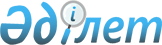 Об электронном взаимодействии при представлении предварительной информации о товарах, ввозимых на таможенную территорию Евразийского экономического союза железнодорожным транспортомРекомендация Коллегии Евразийской экономической комиссии от 10 ноября 2015 года № 27

      Коллегия Евразийской экономической комиссии в соответствии с пунктом 11 Протокола об информационно-коммуникационных технологиях и информационном взаимодействии в рамках Евразийского экономического союза (приложение № 3 к Договору о Евразийском экономическом союзе от 29 мая 2014 года) в целях:

      обеспечения реализации полномочий, предусмотренных подпунктом 6 пункта 43 Положения о Евразийской экономической комиссии (приложение № 1 к Договору о Евразийском экономическом союзе от 29 мая 2014 года),

      создания равных условий для хозяйствующих субъектов по представлению сведений таможенным органам,

      согласованного развития электронного взаимодействия между таможенными органами и хозяйствующими субъектами

      рекомендует государствам – членам Евразийского экономического союза с даты официального опубликования настоящей Рекомендации при электронном взаимодействии между таможенными органами и хозяйствующими субъектами в форме предварительного информирования о товарах, ввозимых на таможенную территорию Евразийского экономического союза железнодорожным транспортом, представлять предварительную информацию в соответствии со структурой и форматом согласно приложению.      Председатель

      Коллегии Евразийской

      экономической комиссии                     В. Христенко

ПРИЛОЖЕНИЕ             

к Рекомендации Коллегии      

Евразийской экономической комиссии

от 10 ноября 2015 г. № 27     

                          СТРУКТУРА И ФОРМАТ

           предварительной информации о товарах, ввозимых на

        таможенную территорию Евразийского экономического союза

                      железнодорожным транспортом 

1. Перечень электронных форм документов      Сноска. Пункт 1 в редакции рекомендации Коллегии Евразийской экономической комиссии от 16.01.2017 № 1.

2. Соглашения о стандартизации Электронные формы документов формируются в XML-формате в соответствии со следующими стандартами: 

      «Extensible Markup Language (XML) 1.0 (Fouth Edition)», опубликован в информационно-телекоммуникационной сети «Интернет» по адресу: http://www.w3.org/TR/REC-xml;

      «Namespaces in XML», опубликован в информационно-телекоммуникационной сети «Интернет» по адресу: http://www.w3.org/TR/REC-xml-names;

      «XML Schema Part 1: Structures» и «XML Schema Part 2: Datatypes», опубликованы в информационно-телекоммуникационной сети «Интернет» по адресам: http://www.w3.org/TR/xmlschema-1/ и http://www.w3.org/TR/xmlschema-2/.



      3. Предварительная информация о товарах, ввозимых на таможенную территорию Евразийского экономического союза железнодорожным транспортом

Пространство имен:

urn:customs.ru:Information:CustomsDocuments:PIRWInformationCU:5.12.0

Префикс пространства имен:

      PIRWCU

Версия:

      5.12.0.0

Импортируемые пространства имен:

      cat_ru: urn:customs.ru:CommonAggregateTypes:5.10.0

      clt_ru: urn:customs.ru:CommonLeafTypes:5.10.0

      catESAD_cu:urn:customs.ru:CUESADCommonAggregateTypesCust:5.12.0

      cltESAD_cu: urn:customs.ru:CUESADCommonLeafTypes:5.12.0

      CategoryCust: urn:customs.ru:Categories:3.0.0

      Сноска. Пункт 3 в редакции рекомендации Коллегии Евразийской экономической комиссии от 16.01.2017 № 1.

      3.1. Предварительная информация о товарах, ввозимых на таможенную территорию Евразийского экономического союза железнодорожным транспортом (PIRWInformationCU) * Правила заполнения и (или) контроля определяют дополнительные ограничения в части обязательности заполнения атрибутов к ограничениям, установленным структурой предварительной информации о товарах, ввозимых на таможенную территорию Евразийского экономического союза железнодорожным транспортом (PIRWInformationCU).

3.2. Локальные прикладные типы 3.2.1. CarriageType Определение: 

      Сведения о пункте пропуска в месте прибытия товаров на таможенную территорию Евразийского экономического союзаДочерние элементы:Родительские элементы:3.2.2. CheckPointType Определение: 

      Сведения о пункте пропуска в месте прибытия товаров на таможенную территорию Евразийского экономического союзаДочерние элементы:Родительские элементы:3.2.3. CheckPointInfoType Определение: 

      Сведения о месте прибытия товаров на таможенную территорию Евразийского экономического союзаДочерние элементы:Родительские элементы:3.2.4. CUWarehousePlaceType Определение: 

      Сведения о месте доставки товаров: склад временного хранения, таможенный склад, свободный склад, помещение, открытые площадки и иные территории уполномоченного экономического оператора, склад хранения собственных товаров, склад получателя товаровНаследует свойства типов: cat_ru:DocumentBaseTypeДочерние элементы:Родительские элементы:3.2.5. DestinationPlaceType Определение: 

      Сведения о месте назначенияДочерние элементы:Родительские элементы:3.2.6. FreightOperationsType Определение: 

      Сведения о грузовых операцияхДочерние элементы:Родительские элементы:3.2.7. PICU_GoodsShipmentType Определение: 

      Сведения о товарной партииДочерние элементы:Родительские элементы:3.2.8. PICUConsignmentType Определение: 

      Сведения о перевозке товаровДочерние элементы:Родительские элементы:3.2.9. PICUPresentedDocType Определение: 

      Сведения о представленных документахНаследует свойства типов: cat_ru:DocumentBaseTypeДочерние элементы:Родительские элементы:3.2.10. PICUTransportMeansType Определение: 

      Сведения о транспортных средствахДочерние элементы:Родительские элементы:3.2.11. PIGoodsPackagingType Определение: 

      Сведения о грузовых местах и упаковке товаровДочерние элементы:Родительские элементы:3.2.12. PIGoodsPackingInformationType Определение: 

      Сведения об упаковке и маркировке товаровНаследует свойства типов: catESAD_cu:PackingInformationTypeДочерние элементы:Родительские элементы:3.2.13. PIRWGoodsType Определение: 

      Сведения о товарахНаследует свойства типов: cat_ru:GoodsBaseTypeДочерние элементы:Родительские элементы:3.2.14. RWStationType Определение: 

      Ж/д станцияДочерние элементы:Родительские элементы:3.2.15. TrainType Определение: 

      Сведения о поездеДочерние элементы:Родительские элементы:3.2.16. TrainIndexType Определение: 

      Индекс поезда Наследует свойства типов: CategoryCust:CodeCategoriesCustTypeДочерние элементы:3.2.17. TrainNumberType Определение: 

      Номер поездаНаследует свойства типов: CategoryCust:CodeCategoriesCustTypeДочерние элементы:Примечание. В настоящем документе сокращение «Мн.» означает «множественность».
					© 2012. РГП на ПХВ «Институт законодательства и правовой информации Республики Казахстан» Министерства юстиции Республики Казахстан
				Код документаНазвание документаXML-документПространство имен1006209EПредварительная информация о товарах, ввозимых на таможенную территорию Евразийского экономического союза железнодорожным транспортомPIRWInformationCUurn:customs.ru:Information:CustomsDocuments:PIRWInformationCU:5.12.0ЭлементЭлементЭлементЭлементЭлементЭлементОписание элементаОписание элементаОписание элементаТипОписание типаПравило заполнения и (или) контроля*Мн.PIRWInformationCUPIRWInformationCUPIRWInformationCUPIRWInformationCUPIRWInformationCUPIRWInformationCUКорневой элемент ЭД «Предварительная информация о товарах, ввозимых на таможенную территорию Евразийского экономического союза железнодорожным транспортом»Корневой элемент ЭД «Предварительная информация о товарах, ввозимых на таможенную территорию Евразийского экономического союза железнодорожным транспортом»Корневой элемент ЭД «Предварительная информация о товарах, ввозимых на таможенную территорию Евразийского экономического союза железнодорожным транспортом»PIRWInformationCUTypeСоставной тип. Реквизиты ЭД «Предварительная информация о товарах, ввозимых на таможенную территорию Евразийского экономического союза железнодорожным транспортом»[1]DocumentModeIDDocumentModeIDDocumentModeIDDocumentModeIDDocumentModeIDDocumentModeIDИдентификатор вида документаИдентификатор вида документаИдентификатор вида документаclt_ru:DocumentModeIDTypeИдентификатор. Идентификатор вида документа (код документа по Альбому форматов). До 30 символов. Текстовый[1]1.  cat_ru:DocumentIDcat_ru:DocumentIDcat_ru:DocumentIDcat_ru:DocumentIDcat_ru:DocumentIDУникальный идентификатор документаУникальный идентификатор документаУникальный идентификатор документаclt_ru:DocumentIDTypeИдентификатор. Текстовая строка. До 36 символов[1]2.  cat_ru:RefDocumentIDcat_ru:RefDocumentIDcat_ru:RefDocumentIDcat_ru:RefDocumentIDcat_ru:RefDocumentIDУникальный идентификатор исходного документаУникальный идентификатор исходного документаУникальный идентификатор исходного документаclt_ru:DocumentIDTypeИдентификатор. Текстовая строка. До 36 символов[0..1]3.  PIPurposePIPurposePIPurposePIPurposePIPurposeНазначение предварительной информации: 1 – для целей транзита; 2 – для целей оформления прибытия товаровНазначение предварительной информации: 1 – для целей транзита; 2 – для целей оформления прибытия товаровНазначение предварительной информации: 1 – для целей транзита; 2 – для целей оформления прибытия товаровclt_ru:DigitalIndicatorTypeЧисло. Индикатор. От -9 до 9Допустимые значения «1» или «2»[1]4.  UINPUINPUINPUINPUINPУникальный идентификационный номер перевозкиУникальный идентификационный номер перевозкиУникальный идентификационный номер перевозкиclt_ru:DocumentIDTypeИдентификатор. Текстовая строка. До 36 символовЗаполняется при внесении изменений в ранее представленную зарегистрированную предварительную информацию [0..1]5.  LanguageCodeLanguageCodeLanguageCodeLanguageCodeLanguageCodeКод языка заполнения документа в соответствии с международным стандартом ISO 639-1Код языка заполнения документа в соответствии с международным стандартом ISO 639-1Код языка заполнения документа в соответствии с международным стандартом ISO 639-1clt_ru:LanguageCodeTypeКод языка alpha-2 в стандарте ISO 639-1. 2 символа. Текстовый[0..1]6.  DateExpectedArrivalDateExpectedArrivalDateExpectedArrivalDateExpectedArrivalDateExpectedArrivalДата ожидаемого прибытия товаров и транспортных средств в пограничный пункт пропускаДата ожидаемого прибытия товаров и транспортных средств в пограничный пункт пропускаДата ожидаемого прибытия товаров и транспортных средств в пограничный пункт пропускаclt_ru:DateCustTypeДата. Дата в формате YYYY-MM-DD. По стандарту формат ISO 8601[1]7.  TimeExpectedArrivalTimeExpectedArrivalTimeExpectedArrivalTimeExpectedArrivalTimeExpectedArrivalВремя ожидаемого прибытия товаров и транспортных средств в пограничный пункт пропускаВремя ожидаемого прибытия товаров и транспортных средств в пограничный пункт пропускаВремя ожидаемого прибытия товаров и транспортных средств в пограничный пункт пропускаclt_ru:TimeCustTypeВремя. Время в формате hh:mm:ss. По стандарту ISO 8601[1]8.  TrainInfoTrainInfoTrainInfoTrainInfoTrainInfoСведения о железнодорожном составе (для РФ)Сведения о железнодорожном составе (для РФ)Сведения о железнодорожном составе (для РФ)TrainTypeСоставной тип. Сведения о поездеЗаполняется при представлении предварительной информации в Российской Федерации[0..1]8.1.  TrainNumberTrainNumberTrainNumberTrainNumberНомер поездаНомер поездаНомер поездаTrainNumberНомер поезда.[0..1]8.2.  TrainIndexTrainIndexTrainIndexTrainIndexИндекс поездаИндекс поездаИндекс поездаTrainIndexИндекс поезда. [0..1]8.3.  PPVNumberPPVNumberPPVNumberPPVNumberНомер ППВНомер ППВНомер ППВclt_ru:CodeVariable8TypeКод. Символьная строка (буквы, цифры, знаки) используемая для краткого (и (или) независимого от языка) представления или замены определенных значений или текстовых свойств. От 1 до 8 символов[0..1]8.4.  CarriageInfoCarriageInfoCarriageInfoCarriageInfoСведения о вагоне (для РФ)Сведения о вагоне (для РФ)Сведения о вагоне (для РФ)CarriageTypeСоставной тип. Сведения о вагоне[1..n]8.4.1.  CarriageNumberCarriageNumberCarriageNumberНомер вагонаНомер вагонаНомер вагонаclt_ru:TransportMeansIDTypeИдентификатор. Идентификатор транспортного средства. До 40 символов. Текстовый[1]8.4.2.  CountryRegistrationCodeCountryRegistrationCodeCountryRegistrationCodeБуквенный код страны регистрации.Буквенный код страны регистрации.Буквенный код страны регистрации.clt_ru:CountryA2CodeTypeКод страны alpha-2 (две буквы латинского алфавита). 2 символа. Текстовый[0..1]8.4.3.  DepartureStationDepartureStationDepartureStationСтанция отправления Станция отправления Станция отправления clt_ru:RailwayStationCodeTypeКод железнодорожной станции согласно классификатору ж/д станций от 5 до 6 символов. Числовой[1]8.4.4.  DestinationStationDestinationStationDestinationStationСтанция назначенияСтанция назначенияСтанция назначенияclt_ru:RailwayStationCodeTypeКод железнодорожной станции согласно классификатору ж/д станций от 5 до 6 символов. Числовой[1]8.4.5.  GoodsWeightQuantityGoodsWeightQuantityGoodsWeightQuantityВес грузаВес грузаВес грузаclt_ru:QuantityBasisTypeКоличество в единицах измерения. Всего до 24 цифр. 6 знаков после запятой[0..1]8.4.6.  EmptyIndicatorEmptyIndicatorEmptyIndicatorПризнак порожний (да\нет)Признак порожний (да\нет)Признак порожний (да\нет)clt_ru:IndicatorTypeИндикатор. Список двух взаимно исключающих булевых значений истина/ложь, вкл./выкл. и т.д.[1]8.4.7.  ContainerNumbersContainerNumbersContainerNumbersНомера контейнеровНомера контейнеровНомера контейнеровclt_ru:ContainerIdentityTypeИдентификатор. Номер контейнера. От 1 до 17 символов[0..n]8.4.8.  AddInformaitionAddInformaitionAddInformaitionПримечанияПримечанияПримечанияclt_ru:FreeText250TypeТекстовая строка. До 250 символов[0..1]8.4.9.  CarriageNumericCarriageNumericCarriageNumericПорядковый номер вагона в составеПорядковый номер вагона в составеПорядковый номер вагона в составеclt_ru:Count5TypeЧисло. Порядковый номер. От 1 до 5 цифр [1]9.  PICU_GoodsShipmentPICU_GoodsShipmentPICU_GoodsShipmentPICU_GoodsShipmentPICU_GoodsShipmentСведения о товарной партииСведения о товарной партииСведения о товарной партииPICU_GoodsShipmentTypeСоставной тип. Сведения о товарной партииПри представлении предварительной информации о товарах заполнение обязательно[0..n]9.1.  TotalInvoiceValueTotalInvoiceValueTotalInvoiceValueTotalInvoiceValueОбщая стоимость товаровОбщая стоимость товаровОбщая стоимость товаровclt_ru:AmountTypeЧисло. Количество денежных единиц. Стоимость. От 0. Всего 20 цифр из них до 2 знаков после запятойЗаполняется, если значение элемента PIPurpose = «1» (предварительная информация представлена для целей транзита), за исключением случаев, когда товары перемещаются в соответствии с таможенной процедурой таможенного транзита от таможенного органа в месте прибытия товаров на таможенную территорию Евразийского экономического союза до таможенного органа в месте убытия товаров с таможенной территории Евразийского экономического союза[0..1]9.2.   CurrencyCodeCurrencyCodeCurrencyCodeCurrencyCodeБуквенный код валюты стоимости товаровБуквенный код валюты стоимости товаровБуквенный код валюты стоимости товаровclt_ru:CurrencyA3CodeTypeКод валюты alpha-3. 3 символа. ТекстовыйЗаполняется, если заполнен элемент TotalInvoiceValue[0..1]9.3.  ConsignorConsignorConsignorConsignorОтправительОтправительОтправительcat_ru:CUOrganizationTypeСоставной тип. Сведения об организации[1]9.3.1   cat_ru:OrganizationNamecat_ru:OrganizationNamecat_ru:OrganizationNameНаименование организации / ФИО физического лицаНаименование организации / ФИО физического лицаНаименование организации / ФИО физического лицаclt_ru:NameTypeНаименование субъекта. Организация, ФИО. До 150 символов. ТекстовыйЗаполнение элемента обязательно [0..1]9.3.2  cat_ru:ShortNamecat_ru:ShortNamecat_ru:ShortNameКраткое наименование организацииКраткое наименование организацииКраткое наименование организацииclt_ru:ShortNameTypeКраткое наименование организации. До 120 символов. Текстовый[0..1]9.3.3   cat_ru:OrganizationLanguagecat_ru:OrganizationLanguagecat_ru:OrganizationLanguageКод языка для заполнения наименования Код языка для заполнения наименования Код языка для заполнения наименования clt_ru:LanguageCodeTypeКод языка alpha-2 в стандарте ISO 639-1. 2 символа. Текстовый[0..1]9.3.4    cat_ru:cat_ru:cat_ru:cat_ru:OrganizationChoiceTypeСоставной тип. Choice OrganizationChoice[0..1]9.3.4.1.    cat_ru:RFOrganizationFeaturescat_ru:RFOrganizationFeaturesСведения об организации. Особенности Российской ФедерацииСведения об организации. Особенности Российской ФедерацииСведения об организации. Особенности Российской Федерацииcat_ru:RFOrganizationFeaturesTypeСоставной тип. Сведения об организации. Особенности Российской Федерации[1]*.1. cat_ru:OGRNОГРН/ОГРНИП. Основной государственный регистрационный номерОГРН/ОГРНИП. Основной государственный регистрационный номерОГРН/ОГРНИП. Основной государственный регистрационный номерclt_ru:OGRNIDTypeИдентификатор. Основной государственный регистрационный номер (ОГРН) индивидуального предпринимателя или организации. 15 или 13 символов. Числовой[0..1]*.2.  cat_ru:INNИНН – Индивидуальный номер налогоплательщикаИНН – Индивидуальный номер налогоплательщикаИНН – Индивидуальный номер налогоплательщикаclt_ru:INNIDTypeИндивидуальный номер налогоплательщика в соответствии с национальной системой кодирования (в РФ для юр. лиц – 10 цифр, для физ. лиц – 12 цифр). От 10 до 12 символов. Числовой[0..1]*.3.  cat_ru:KPPКПП – Код причины постановки на учетКПП – Код причины постановки на учетКПП – Код причины постановки на учетclt_ru:KPPCodeTypeКод причины постановки на налоговый учет. 9 символов. Числовой[0..1]9.3.4.2.     cat_ru:RKOrganizationFeaturescat_ru:RKOrganizationFeaturesСведения об организации. Особенности Республики КазахстанСведения об организации. Особенности Республики КазахстанСведения об организации. Особенности Республики Казахстанcat_ru:RKOrganizationFeaturesTypeСоставной тип. Сведения об организации. Особенности Республики Казахстан[1]*.1.  cat_ru:BINБизнес-идентификационный номер (БИН)Бизнес-идентификационный номер (БИН)Бизнес-идентификационный номер (БИН)clt_ru:BINTypeБизнес-идентификационный номер (БИН) Республика Казахстан. 12 символов. Текстовый[0..1]*.2.   cat_ru:IINИндивидуальный идентификационный номер (ИИН)Индивидуальный идентификационный номер (ИИН)Индивидуальный идентификационный номер (ИИН)clt_ru:IINTypeИндивидуальный идентификационный номер (ИИН) Республика Казахстан. 12 символов. Текстовый[0..1]*.3.   cat_ru:ITNИдентификационный таможенный номер (ИТН)Идентификационный таможенный номер (ИТН)Идентификационный таможенный номер (ИТН)cat_ru:ITNKZTypeСоставной тип. Идентификационный таможенный номер (ИТН) Республика Казахстан[0..1]*.3.1.   *.3.1.   cat_ru:CategoryCodeКатегория лица. Двухзначный цифровой код категории лица согласно учредительным документам или свидетельству о регистрации в качестве индивидуального предпринимателяclt_ru:Code2TypeКод. Символьная строка (буквы, цифры, знаки) используемая для краткого (и (или) независимого от языка) представления или замены определенных значений или текстовых свойств. 2 символа[1]*.3.2.   *.3.2.   cat_ru:KATOCodeКод КАТО. Двухзначный код КАТО в соответствии с классификатором кодов административно-территориальных объектовclt_ru:Code2TypeКод. Символьная строка (буквы, цифры, знаки) используемая для краткого (и (или) независимого от языка) представления или замены определенных значений или текстовых свойств. 2 символа[1]*.3.3.   *.3.3.   cat_ru:RNNРНН. Регистрационный налоговый номер, присваиваемый налоговыми органами Республики Казахстанclt_ru:RNNIDTypeИдентификатор. Регистрационный номер налогоплательщика в соответствии с национальной системой кодирования. 12 символов. Текстовый[0..1]*.3.4.   *.3.4.   cat_ru:ITNReservРезерв для ИТНclt_ru:ITNReservTypeИдентификатор. Резервное поле для ИТН. От 1 до 36 символов. Текстовый[0..1]9.3.4.3.  cat_ru:RBOrganizationFeaturescat_ru:RBOrganizationFeaturesСведения об организации. Особенности Республики БеларусьСведения об организации. Особенности Республики БеларусьСведения об организации. Особенности Республики Беларусьcat_ru:RBOrganizationFeaturesTypeСоставной тип. Сведения об организации. Особенности Республики Беларусь[1]*.1.   cat_ru:UNPУчетный номер плательщика (УНП)Учетный номер плательщика (УНП)Учетный номер плательщика (УНП)clt_ru:UNPTtypeУчетный номер плательщика (УНП) Республика Беларусь 9 символов. Текстовый[0..1]*.2.   cat_ru:RBIdentificationNumberИдентификационный номер физического лицаИдентификационный номер физического лицаИдентификационный номер физического лицаclt_ru:CodeVariable14TypeКод. Символьная строка (буквы, цифры, знаки) используемая для краткого (и (или) независимого от языка) представления или замены определенных значений или текстовых свойств. От 1 до 14 символов[0..1]9.3.4.4.cat_ru:RAOrganizationFeaturescat_ru:RAOrganizationFeaturesСведения об организации. Особенности Республики АрменияСведения об организации. Особенности Республики АрменияСведения об организации. Особенности Республики Арменияcat_ru:RAOrganizationFeaturesTypeСоставной тип. Сведения об организации. Особенности Республики Армения[1]*.1.  cat_ru:UNNУчетный номер налогоплательщика (УНН)Учетный номер налогоплательщика (УНН)Учетный номер налогоплательщика (УНН)clt_ru:UNNTypeУчетный номер налогоплательщика (УНН). Республика Армения. 8 символов. Цифровой[0..1]*.2.  cat_ru:SocialServiceNumberНомерной знак общественных услуг (НЗОУ)Номерной знак общественных услуг (НЗОУ)Номерной знак общественных услуг (НЗОУ)clt_ru:SocialServiceNumberTypeНомерной знак общественных услуг. Республика Армения. 10 символов. Цифровой[0..1]*.3.  cat_ru:SocialServiceCertificateНомер справки об отсутствии номерного знака общественных услуг (НЗОУ)Номер справки об отсутствии номерного знака общественных услуг (НЗОУ)Номер справки об отсутствии номерного знака общественных услуг (НЗОУ)clt_ru:SocialServiceCertificateTypeНомер справки об отсутствии номерного знака общественных услуг. Республика Армения. 10 символов. Текстовый[0..1]9.3.4.5.  cat_ru:KGOrganizationFeaturescat_ru:KGOrganizationFeaturesСведения об организации. Особенности Кыргызской РеспубликиСведения об организации. Особенности Кыргызской РеспубликиСведения об организации. Особенности Кыргызской Республикиcat_ru:KGOrganizationFeaturesTypeСоставной тип. Сведения об организации. Особенности Кыргызской Республики[1]*.1.  cat_ru:KGINNИНН – идентификационный налоговый номер налогоплательщика, ПИН – персональный идентификационный номерИНН – идентификационный налоговый номер налогоплательщика, ПИН – персональный идентификационный номерИНН – идентификационный налоговый номер налогоплательщика, ПИН – персональный идентификационный номерclt_ru:KGINNIDTypeНалоговый номер налогоплательщика (ИНН, ПИН). Кыргызская Республика. 14 символов. Цифровой[0..1]*.2.  cat_ru:KGOKPOОКПО – общий идентификационный код предприятий, организаций и индивидуальных предпринимателейОКПО – общий идентификационный код предприятий, организаций и индивидуальных предпринимателейОКПО – общий идентификационный код предприятий, организаций и индивидуальных предпринимателейclt_ru:KGOKPOIDTypeОбщий идентификационный код предприятий, организаций и индивидуальных предпринимателей (ОКПО). Кыргызская Республика. 8 символов. Цифровой[0..1]9.3.5.  cat_ru:Addresscat_ru:Addresscat_ru:AddressАдрес организацииАдрес организацииАдрес организацииcat_ru:AddressTypeСоставной тип. Адрес организации / физического лицаЗаполнение элемента обязательно[0..1]9.3.5.1.  cat_ru:PostalCodecat_ru:PostalCodeПочтовый индексПочтовый индексПочтовый индексclt_ru:PostalCodeTypeПочтовый индекс, введенный почтовой службой для сортировки и доставки корреспонденции. От 1 до 9 символов. Текстовый[0..1]9.3.5.2.  cat_ru:CountryCodecat_ru:CountryCodeБуквенный код страны в соответствии с классификатором стран мираБуквенный код страны в соответствии с классификатором стран мираБуквенный код страны в соответствии с классификатором стран мираclt_ru:CountryA2CodeTypeКод страны alpha-2 (две буквы латинского алфавита). 2 символа. ТекстовыйЗаполнение элемента обязательно[0..1]9.3.5.3.cat_ru:CounryNamecat_ru:CounryNameКраткое название страны в соответствии с классификатором стран мираКраткое название страны в соответствии с классификатором стран мираКраткое название страны в соответствии с классификатором стран мираclt_ru:CountryNameTypeНаименование страны. До 40 символов. Текстовый[0..1]9.3.5.4.  cat_ru:Regioncat_ru:RegionОбласть (регион, штат, провинция и т.п.)Область (регион, штат, провинция и т.п.)Область (регион, штат, провинция и т.п.)clt_ru:RegionTypeНаименование региона страны (регион, область, штат и т.п.) от 1 до 50 символов. Текстовый[0..1]9.3.5.5.  cat_ru:Citycat_ru:CityНаселенный пунктНаселенный пунктНаселенный пунктclt_ru:CityNameTypeНазвание населенного пункта. До 35 символов. ТекстовыйЗаполнение элемента обязательно[0..1]9.3.5.6.  cat_ru:StreetHousecat_ru:StreetHouseУлица, номер дома, номер офисаУлица, номер дома, номер офисаУлица, номер дома, номер офисаclt_ru:StreetHouseTypeНазвание улицы и номер дома. До 50 символов. ТекстовыйЗаполнение элемента обязательно[0..1]9.3.5.7.  cat_ru:TerritoryCodecat_ru:TerritoryCodeКод единицы административно-территориального деления (для Кыргызской Республики)Код единицы административно-территориального деления (для Кыргызской Республики)Код единицы административно-территориального деления (для Кыргызской Республики)clt_ru:TerritoryCodeTypeКод единицы административно-территориального деления. От 8 до 17 символов. Цифровой[0..1]9.3.6.  cat_ru:IdentityCardcat_ru:IdentityCardcat_ru:IdentityCardДокумент, удостоверяющий личностьДокумент, удостоверяющий личностьДокумент, удостоверяющий личностьcat_ru:IdentityCardTypeСоставной тип. Документ, удостоверяющий личность[0..1]9.3.6.1.  cat_ru:IdentityCardCodecat_ru:IdentityCardCodeКод вида документа, удостоверяющего личность. Для РФКод вида документа, удостоверяющего личность. Для РФКод вида документа, удостоверяющего личность. Для РФclt_ru:IdentityCardCodeTypeКод вида документа, удостоверяющего личность. 2 символа. Текстовый[0..1]9.3.6.2.  cat_ru:IdentityCardNamecat_ru:IdentityCardNameКраткое наименование документа, удостоверяющего личностьКраткое наименование документа, удостоверяющего личностьКраткое наименование документа, удостоверяющего личностьclt_ru:IdentityCardNameTypeКод. Краткое наименование документа, удостоверяющего личность. До 15 символов. Текстовый[0..1]9.3.6.3.  cat_ru:IdentityCardSeriescat_ru:IdentityCardSeriesСерия документа, удостоверяющего личностьСерия документа, удостоверяющего личностьСерия документа, удостоверяющего личностьclt_ru:IdentityCardSeriesTypeСерия документа, удостоверяющего личность. До 11 символов. Текстовый[0..1]9.3.6.4.  cat_ru:IdentityCardNumbercat_ru:IdentityCardNumberНомер документа, удостоверяющего личностьНомер документа, удостоверяющего личностьНомер документа, удостоверяющего личностьclt_ru:IdentityCardNumberTypeНомер документа, удостоверяющего личность. До 25 символов. Текстовый[0..1]9.3.6.5.  cat_ru:IdentityCardDatecat_ru:IdentityCardDateДата выдачи документа, удостоверяющего личностьДата выдачи документа, удостоверяющего личностьДата выдачи документа, удостоверяющего личностьclt_ru:DateCustTypeДата. Дата в формате YYYY-MM-DD. По стандарту формат ISO 8601[0..1]9.3.6.6.  cat_ru:OrganizationNamecat_ru:OrganizationNameНаименование организации, выдавшей документНаименование организации, выдавшей документНаименование организации, выдавшей документclt_ru:NameTypeНаименование субъекта. Организация, ФИО. До 150 символов. Текстовый[0..1]9.3.7.  cat_ru:Contactcat_ru:Contactcat_ru:ContactКонтактная информацияКонтактная информацияКонтактная информацияcat_ru:ContactTypeСоставной тип. Контактная информация[0..1]9.3.7.1.  cat_ru:Phonecat_ru:PhoneНомер телефонаНомер телефонаНомер телефонаclt_ru:PhoneNumberTypeНомер телефона (факса, телекса). От 1 до 24 символов. Текстовый[0..n]9.3.7.2.  cat_ru:Faxcat_ru:FaxНомер факсаНомер факсаНомер факсаclt_ru:PhoneNumberTypeНомер телефона (факса, телекса). От 1 до 24 символов. Текстовый[0..1]9.3.7.3.  cat_ru:Telexcat_ru:TelexНомер телексаНомер телексаНомер телексаclt_ru:PhoneNumberTypeНомер телефона (факса, телекса). От 1 до 24 символов. Текстовый[0..1]9.3.7.4.  cat_ru:E_mailcat_ru:E_mailАдрес электронной почтыАдрес электронной почтыАдрес электронной почтыclt_ru:Text50TypeТекстовое описание. До 50 символов[0..n]9.4.  ConsigneeConsigneeConsigneeConsigneeПолучательПолучательПолучательcat_ru:CUOrganizationTypeСоставной тип. Сведения об организации[1]9.4.1.  cat_ru:OrganizationNamecat_ru:OrganizationNamecat_ru:OrganizationNameНаименование организации / ФИО физического лицаНаименование организации / ФИО физического лицаНаименование организации / ФИО физического лицаclt_ru:NameTypeНаименование субъекта. Организация, ФИО. До 150 символов. ТекстовыйЗаполнение элемента обязательно[0..1]9.4.2.  cat_ru:ShortNamecat_ru:ShortNamecat_ru:ShortNameКраткое наименование организацииКраткое наименование организацииКраткое наименование организацииclt_ru:ShortNameTypeКраткое наименование организации. До 120 символов. Текстовый[0..1]9.4.3.  cat_ru:OrganizationLanguagecat_ru:OrganizationLanguagecat_ru:OrganizationLanguageКод языка для заполнения наименования Код языка для заполнения наименования Код языка для заполнения наименования clt_ru:LanguageCodeTypeКод языка alpha-2 в стандарте ISO 639-1. 2 символа. Текстовый[0..1]9.4.4.  cat_ru:cat_ru:cat_ru:cat_ru:OrganizationChoiceTypeСоставной тип. Choice OrganizationChoice[0..1]9.4.4.1.  cat_ru:RFOrganizationFeaturescat_ru:RFOrganizationFeaturesСведения об организации. Особенности Российской ФедерацииСведения об организации. Особенности Российской ФедерацииСведения об организации. Особенности Российской Федерацииcat_ru:RFOrganizationFeaturesTypeСоставной тип. Сведения об организации. Особенности Российской Федерации[1]*.1.  cat_ru:OGRNОГРН/ОГРНИП. Основной государственный регистрационный номерОГРН/ОГРНИП. Основной государственный регистрационный номерОГРН/ОГРНИП. Основной государственный регистрационный номерclt_ru:OGRNIDTypeИдентификатор. Основной государственный регистрационный номер (ОГРН) индивидуального предпринимателя или организации. 15 или 13 символов. Числовой[0..1]*.2.  cat_ru:INNИНН – Индивидуальный номер налогоплательщикаИНН – Индивидуальный номер налогоплательщикаИНН – Индивидуальный номер налогоплательщикаclt_ru:INNIDTypeИндивидуальный номер налогоплательщика в соответствии с национальной системой кодирования (в РФ для юр. лиц – 10 цифр, для физ. лиц – 12 цифр). От 10 до 12 символов. Числовой[0..1]*.3.  cat_ru:KPPКПП – Код причины постановки на учетКПП – Код причины постановки на учетКПП – Код причины постановки на учетclt_ru:KPPCodeTypeКод причины постановки на налоговый учет. 9 символов. Числовой[0..1]9.4.4.2.  cat_ru:RKOrganizationFeaturescat_ru:RKOrganizationFeaturesСведения об организации. Особенности Республики КазахстанСведения об организации. Особенности Республики КазахстанСведения об организации. Особенности Республики Казахстанcat_ru:RKOrganizationFeaturesTypeСоставной тип. Сведения об организации. Особенности Республики Казахстан[1]*.1.  cat_ru:BINБизнес-идентификационный номер (БИН)Бизнес-идентификационный номер (БИН)Бизнес-идентификационный номер (БИН)clt_ru:BINTypeБизнес-идентификационный номер (БИН) Республика Казахстан. 12 символов. Текстовый[0..1]*.2.  cat_ru:IINИндивидуальный идентификационный номер (ИИН)Индивидуальный идентификационный номер (ИИН)Индивидуальный идентификационный номер (ИИН)clt_ru:IINTypeИндивидуальный идентификационный номер (ИИН) Республика Казахстан. 12 символов. Текстовый[0..1]*.3.  cat_ru:ITNИдентификационный таможенный номер (ИТН)Идентификационный таможенный номер (ИТН)Идентификационный таможенный номер (ИТН)cat_ru:ITNKZTypeСоставной тип. Идентификационный таможенный номер (ИТН) Республика Казахстан[0..1]*.3.1.  *.3.1.  cat_ru:CategoryCodeКатегория лица. Двухзначный цифровой код категории лица согласно учредительным документам или свидетельству о регистрации в качестве индивидуального предпринимателяclt_ru:Code2TypeКод. Символьная строка (буквы, цифры, знаки) используемая для краткого (и (или) независимого от языка) представления или замены определенных значений или текстовых свойств. 2 символа[1]*.3.2.  *.3.2.  cat_ru:KATOCodeКод КАТО. Двухзначный код КАТО в соответствии с классификатором кодов административно-территориальных объектовclt_ru:Code2TypeКод. Символьная строка (буквы, цифры, знаки) используемая для краткого (и (или) независимого от языка) представления или замены определенных значений или текстовых свойств. 2 символа[1]*.3.3.  *.3.3.  cat_ru:RNNРНН. Регистрационный налоговый номер, присваиваемый налоговыми органами Республики Казахстанclt_ru:RNNIDTypeИдентификатор. Регистрационный номер налогоплательщика в соответствии с национальной системой кодирования. 12 символов. Текстовый[0..1]*.3.4.  *.3.4.  cat_ru:ITNReservРезерв для ИТНclt_ru:ITNReservTypeИдентификатор. Резервное поле для ИТН. От 1 до 36 символов. Текстовый[0..1]9.4.4.3.  cat_ru:RBOrganizationFeaturescat_ru:RBOrganizationFeaturesСведения об организации. Особенности Республики БеларусьСведения об организации. Особенности Республики БеларусьСведения об организации. Особенности Республики Беларусьcat_ru:RBOrganizationFeaturesTypeСоставной тип. Сведения об организации. Особенности Республики Беларусь[1]*.1.  cat_ru:UNPУчетный номер плательщика (УНП)Учетный номер плательщика (УНП)Учетный номер плательщика (УНП)clt_ru:UNPTtypeУчетный номер плательщика (УНП) Республика Беларусь 9 символов. Текстовый[0..1]*.2.  cat_ru:RBIdentificationNumberИдентификационный номер физического лицаИдентификационный номер физического лицаИдентификационный номер физического лицаclt_ru:CodeVariable14TypeКод. Символьная строка (буквы, цифры, знаки) используемая для краткого (и (или) независимого от языка) представления или замены определенных значений или текстовых свойств. От 1 до 14 символов[0..1]9.4.4.4.  cat_ru:RAOrganizationFeaturescat_ru:RAOrganizationFeaturesСведения об организации. Особенности Республики АрменияСведения об организации. Особенности Республики АрменияСведения об организации. Особенности Республики Арменияcat_ru:RAOrganizationFeaturesTypeСоставной тип. Сведения об организации. Особенности Республики Армения[1]*.1.  cat_ru:UNNУчетный номер налогоплательщика (УНН)Учетный номер налогоплательщика (УНН)Учетный номер налогоплательщика (УНН)clt_ru:UNNTypeУчетный номер налогоплательщика (УНН). Республика Армения. 8 символов. Цифровой[0..1]*.2.  cat_ru:SocialServiceNumberНомерной знак общественных услуг (НЗОУ)Номерной знак общественных услуг (НЗОУ)Номерной знак общественных услуг (НЗОУ)clt_ru:SocialServiceNumberTypeНомерной знак общественных услуг. Республика Армения. 10 символов. Цифровой[0..1]*.3.  cat_ru:SocialServiceCertificateНомер справки об отсутствии номерного знака общественных услуг (НЗОУ)Номер справки об отсутствии номерного знака общественных услуг (НЗОУ)Номер справки об отсутствии номерного знака общественных услуг (НЗОУ)clt_ru:SocialServiceCertificateTypeНомер справки об отсутствии номерного знака общественных услуг. Республика Армения. 10 символов. Текстовый[0..1]9.4.4.5.  cat_ru:KGOrganizationFeaturescat_ru:KGOrganizationFeaturesСведения об организации. Особенности Кыргызской РеспубликиСведения об организации. Особенности Кыргызской РеспубликиСведения об организации. Особенности Кыргызской Республикиcat_ru:KGOrganizationFeaturesTypeСоставной тип. Сведения об организации. Особенности Кыргызской Республики[1]*.1.  cat_ru:KGINNИНН – идентификационный налоговый номер налогоплательщика, ПИН – персональный идентификационный номерИНН – идентификационный налоговый номер налогоплательщика, ПИН – персональный идентификационный номерИНН – идентификационный налоговый номер налогоплательщика, ПИН – персональный идентификационный номерclt_ru:KGINNIDTypeНалоговый номер налогоплательщика (ИНН, ПИН). Кыргызская Республика. 14 символов. Цифровой[0..1]*.2.  cat_ru:KGOKPOОКПО – общий идентификационный код предприятий, организаций и индивидуальных предпринимателейОКПО – общий идентификационный код предприятий, организаций и индивидуальных предпринимателейОКПО – общий идентификационный код предприятий, организаций и индивидуальных предпринимателейclt_ru:KGOKPOIDTypeОбщий идентификационный код предприятий, организаций и индивидуальных предпринимателей (ОКПО). Кыргызская Республика. 8 символов. Цифровой[0..1]9.4.5.  cat_ru:Addresscat_ru:Addresscat_ru:AddressАдрес организацииАдрес организацииАдрес организацииcat_ru:AddressTypeСоставной тип. Адрес организации / физического лицаЗаполнение элемента обязательно[0..1]9.4.5.1.  cat_ru:PostalCodecat_ru:PostalCodeПочтовый индексПочтовый индексПочтовый индексclt_ru:PostalCodeTypeПочтовый индекс, введенный почтовой службой для сортировки и доставки корреспонденции. От 1 до 9 символов. ТекстовыйЗаполнение элемента обязательно[0..1]9.4.5.2.  cat_ru:CountryCodecat_ru:CountryCodeБуквенный код страны в соответствии с классификатором стран мираБуквенный код страны в соответствии с классификатором стран мираБуквенный код страны в соответствии с классификатором стран мираclt_ru:CountryA2CodeTypeКод страны alpha-2 (две буквы латинского алфавита). 2 символа. Текстовый[0..1]9.4.5.3.  cat_ru:CounryNamecat_ru:CounryNameКраткое название страны в соответствии с классификатором стран мираКраткое название страны в соответствии с классификатором стран мираКраткое название страны в соответствии с классификатором стран мираclt_ru:CountryNameTypeНаименование страны. До 40 символов. ТекстовыйЗаполнение элемента обязательно[0..1]9.4.5.4.  cat_ru:Regioncat_ru:RegionОбласть (регион, штат, провинция и т.п.)Область (регион, штат, провинция и т.п.)Область (регион, штат, провинция и т.п.)clt_ru:RegionTypeНаименование региона страны (регион, область, штат и т.п.) от 1 до 50 символов. Текстовый[0..1]9.4.5.5.  cat_ru:Citycat_ru:CityНаселенный пунктНаселенный пунктНаселенный пунктclt_ru:CityNameTypeНазвание населенного пункта. До 35 символов. ТекстовыйЗаполнение элемента обязательно[0..1]9.4.5.6.  cat_ru:StreetHousecat_ru:StreetHouseУлица, номер дома, номер офисаУлица, номер дома, номер офисаУлица, номер дома, номер офисаclt_ru:StreetHouseTypeНазвание улицы и номер дома. До 50 символов. ТекстовыйЗаполнение элемента обязательно[0..1]9.4.5.7.  cat_ru:TerritoryCodecat_ru:TerritoryCodeКод единицы административно-территориального деления (для Кыргызской Республики)Код единицы административно-территориального деления (для Кыргызской Республики)Код единицы административно-территориального деления (для Кыргызской Республики)clt_ru:TerritoryCodeTypeКод единицы административно-территориального деления. От 8 до 17 символов. Цифровой[0..1]9.4.6.  cat_ru:IdentityCardcat_ru:IdentityCardcat_ru:IdentityCardДокумент, удостоверяющий личностьДокумент, удостоверяющий личностьДокумент, удостоверяющий личностьcat_ru:IdentityCardTypeСоставной тип. Документ, удостоверяющий личность[0..1]9.4.6.1.  cat_ru:IdentityCardCodecat_ru:IdentityCardCodeКод вида документа, удостоверяющего личность. Для РФКод вида документа, удостоверяющего личность. Для РФКод вида документа, удостоверяющего личность. Для РФclt_ru:IdentityCardCodeTypeКод вида документа, удостоверяющего личность. 2 символа. Текстовый[0..1]9.4.6.2.  cat_ru:IdentityCardNamecat_ru:IdentityCardNameКраткое наименование документа, удостоверяющего личностьКраткое наименование документа, удостоверяющего личностьКраткое наименование документа, удостоверяющего личностьclt_ru:IdentityCardNameTypeКод. Краткое наименование документа, удостоверяющего личность. До 15 символов. Текстовый[0..1]9.4.6.3.  cat_ru:IdentityCardSeriescat_ru:IdentityCardSeriesСерия документа, удостоверяющего личностьСерия документа, удостоверяющего личностьСерия документа, удостоверяющего личностьclt_ru:IdentityCardSeriesTypeСерия документа, удостоверяющего личность. До 11 символов. Текстовый[0..1]9.4.6.4.  cat_ru:IdentityCardNumbercat_ru:IdentityCardNumberНомер документа, удостоверяющего личностьНомер документа, удостоверяющего личностьНомер документа, удостоверяющего личностьclt_ru:IdentityCardNumberTypeНомер документа, удостоверяющего личность. До 25 символов. Текстовый[0..1]9.4.6.5.  cat_ru:IdentityCardDatecat_ru:IdentityCardDateДата выдачи документа, удостоверяющего личностьДата выдачи документа, удостоверяющего личностьДата выдачи документа, удостоверяющего личностьclt_ru:DateCustTypeДата. Дата в формате YYYY-MM-DD. По стандарту формат ISO 8601[0..1]9.4.6.6.  cat_ru:OrganizationNamecat_ru:OrganizationNameНаименование организации, выдавшей документНаименование организации, выдавшей документНаименование организации, выдавшей документclt_ru:NameTypeНаименование субъекта. Организация, ФИО. До 150 символов. Текстовый[0..1]9.4.7.  cat_ru:Contactcat_ru:Contactcat_ru:ContactКонтактная информацияКонтактная информацияКонтактная информацияcat_ru:ContactTypeСоставной тип. Контактная информация[0..1]9.4.7.1.  cat_ru:Phonecat_ru:PhoneНомер телефонаНомер телефонаНомер телефонаclt_ru:PhoneNumberTypeНомер телефона (факса, телекса). От 1 до 24 символов. Текстовый[0..n]9.4.7.2.  cat_ru:Faxcat_ru:FaxНомер факсаНомер факсаНомер факсаclt_ru:PhoneNumberTypeНомер телефона (факса, телекса). От 1 до 24 символов. Текстовый[0..1]9.4.7.3.  cat_ru:Telexcat_ru:TelexНомер телексаНомер телексаНомер телексаclt_ru:PhoneNumberTypeНомер телефона (факса, телекса). От 1 до 24 символов. Текстовый[0..1]9.4.7.4.  cat_ru:E_mailcat_ru:E_mailАдрес электронной почтыАдрес электронной почтыАдрес электронной почтыclt_ru:Text50TypeТекстовое описание. До 50 символов[0..n]9.5.  DeclarantDeclarantDeclarantDeclarantСведения о декларанте товаровСведения о декларанте товаровСведения о декларанте товаровcat_ru:CUOrganizationTypeСоставной тип. Сведения об организацииЗаполняется, если значение элемента PIPurpose = «1»(предварительная информация представлена для целей транзита)[0..1]9.5.1.  cat_ru:OrganizationNamecat_ru:OrganizationNamecat_ru:OrganizationNameНаименование организации / ФИО физического лицаНаименование организации / ФИО физического лицаНаименование организации / ФИО физического лицаclt_ru:NameTypeНаименование субъекта. Организация, ФИО. До 150 символов. ТекстовыйЗаполнение элемента обязательно[0..1]9.5.2.  cat_ru:ShortNamecat_ru:ShortNamecat_ru:ShortNameКраткое наименование организацииКраткое наименование организацииКраткое наименование организацииclt_ru:ShortNameTypeКраткое наименование организации. До 120 символов. Текстовый[0..1]9.5.3.  cat_ru:OrganizationLanguagecat_ru:OrganizationLanguagecat_ru:OrganizationLanguageКод языка для заполнения наименования Код языка для заполнения наименования Код языка для заполнения наименования clt_ru:LanguageCodeTypeКод языка alpha-2 в стандарте ISO 639-1. 2 символа. Текстовый[0..1]9.5.4.  cat_ru:cat_ru:cat_ru:cat_ru:OrganizationChoiceTypeСоставной тип. Choice OrganizationChoiceЗаполнение элемента обязательно. Значения заполняются в зависимости от того, резидентом какого государства является декларант[0..1]9.5.4.1.  cat_ru:RFOrganizationFeaturescat_ru:RFOrganizationFeaturesСведения об организации. Особенности Российской ФедерацииСведения об организации. Особенности Российской ФедерацииСведения об организации. Особенности Российской Федерацииcat_ru:RFOrganizationFeaturesTypeСоставной тип. Сведения об организации. Особенности Российской Федерации[1]*.1.  cat_ru:OGRNОГРН/ОГРНИП. Основной государственный регистрационный номерОГРН/ОГРНИП. Основной государственный регистрационный номерОГРН/ОГРНИП. Основной государственный регистрационный номерclt_ru:OGRNIDTypeИдентификатор. Основной государственный регистрационный номер (ОГРН) индивидуального предпринимателя или организации. 15 или 13 символов. Числовой[0..1]*.2.  cat_ru:INNИНН – Индивидуальный номер налогоплательщикаИНН – Индивидуальный номер налогоплательщикаИНН – Индивидуальный номер налогоплательщикаclt_ru:INNIDTypeИндивидуальный номер налогоплательщика в соответствии с национальной системой кодирования (в РФ для юр. лиц – 10 цифр, для физ. лиц – 12 цифр). От 10 до 12 символов. Числовой[0..1]*.3.  cat_ru:KPPКПП – Код причины постановки на учетКПП – Код причины постановки на учетКПП – Код причины постановки на учетclt_ru:KPPCodeTypeКод причины постановки на налоговый учет. 9 символов. Числовой[0..1]9.5.4.2.  cat_ru:RKOrganizationFeaturescat_ru:RKOrganizationFeaturesСведения об организации. Особенности Республики КазахстанСведения об организации. Особенности Республики КазахстанСведения об организации. Особенности Республики Казахстанcat_ru:RKOrganizationFeaturesTypeСоставной тип. Сведения об организации. Особенности Республики Казахстан[1]*.1.  cat_ru:BINБизнес-идентификационный номер (БИН)Бизнес-идентификационный номер (БИН)Бизнес-идентификационный номер (БИН)clt_ru:BINTypeБизнес-идентификационный номер (БИН) Республика Казахстан. 12 символов. Текстовый[0..1]*.2.  cat_ru:IINИндивидуальный идентификационный номер (ИИН)Индивидуальный идентификационный номер (ИИН)Индивидуальный идентификационный номер (ИИН)clt_ru:IINTypeИндивидуальный идентификационный номер (ИИН) Республика Казахстан. 12 символов. Текстовый[0..1]*.3.  cat_ru:ITNИдентификационный таможенный номер (ИТН)Идентификационный таможенный номер (ИТН)Идентификационный таможенный номер (ИТН)cat_ru:ITNKZTypeСоставной тип. Идентификационный таможенный номер (ИТН) Республика Казахстан[0..1]*.3.1.  *.3.1.  cat_ru:CategoryCodeКатегория лица. Двухзначный цифровой код категории лица согласно учредительным документам или свидетельству о регистрации в качестве индивидуального предпринимателяclt_ru:Code2TypeКод. Символьная строка (буквы, цифры, знаки) используемая для краткого (и (или) независимого от языка) представления или замены определенных значений или текстовых свойств. 2 символа[1]*.3.2.  *.3.2.  cat_ru:KATOCodeКод КАТО. Двухзначный код КАТО в соответствии с классификатором кодов административно-территориальных объектовclt_ru:Code2TypeКод. Символьная строка (буквы, цифры, знаки) используемая для краткого (и (или) независимого от языка) представления или замены определенных значений или текстовых свойств. 2 символа[1]*.3.3.  *.3.3.  cat_ru:RNNРНН. Регистрационный налоговый номер, присваиваемый налоговыми органами Республики Казахстанclt_ru:RNNIDTypeИдентификатор. Регистрационный номер налогоплательщика в соответствии с национальной системой кодирования. 12 символов. Текстовый[0..1]*.3.4.  *.3.4.  cat_ru:ITNReservРезерв для ИТНclt_ru:ITNReservTypeИдентификатор. Резервное поле для ИТН. От 1 до 36 символов. Текстовый[0..1]9.5.4.3.  cat_ru:RBOrganizationFeaturescat_ru:RBOrganizationFeaturesСведения об организации. Особенности Республики БеларусьСведения об организации. Особенности Республики БеларусьСведения об организации. Особенности Республики Беларусьcat_ru:RBOrganizationFeaturesTypeСоставной тип. Сведения об организации. Особенности Республики Беларусь[1]*.1.  cat_ru:UNPУчетный номер плательщика (УНП)Учетный номер плательщика (УНП)Учетный номер плательщика (УНП)clt_ru:UNPTtypeУчетный номер плательщика (УНП) Республика Беларусь 9 символов. Текстовый[0..1]*.2.  cat_ru:RBIdentificationNumberИдентификационный номер физического лицаИдентификационный номер физического лицаИдентификационный номер физического лицаclt_ru:CodeVariable14TypeКод. Символьная строка (буквы, цифры, знаки) используемая для краткого (и (или) независимого от языка) представления или замены определенных значений или текстовых свойств. От 1 до 14 символов[0..1]9.5.4.4.  cat_ru:RAOrganizationFeaturescat_ru:RAOrganizationFeaturesСведения об организации. Особенности Республики АрменияСведения об организации. Особенности Республики АрменияСведения об организации. Особенности Республики Арменияcat_ru:RAOrganizationFeaturesTypeСоставной тип. Сведения об организации. Особенности Республики Армения[1]*.1.  cat_ru:UNNУчетный номер налогоплательщика (УНН)Учетный номер налогоплательщика (УНН)Учетный номер налогоплательщика (УНН)clt_ru:UNNTypeУчетный номер налогоплательщика (УНН). Республика Армения. 8 символов. Цифровой[0..1]*.2.  cat_ru:SocialServiceNumberНомерной знак общественных услуг (НЗОУ)Номерной знак общественных услуг (НЗОУ)Номерной знак общественных услуг (НЗОУ)clt_ru:SocialServiceNumberTypeНомерной знак общественных услуг. Республика Армения. 10 символов. Цифровой[0..1]*.3.  cat_ru:SocialServiceCertificateНомер справки об отсутствии номерного знака общественных услуг (НЗОУ)Номер справки об отсутствии номерного знака общественных услуг (НЗОУ)Номер справки об отсутствии номерного знака общественных услуг (НЗОУ)clt_ru:SocialServiceCertificateTypeНомер справки об отсутствии номерного знака общественных услуг. Республика Армения. 10 символов. Текстовый[0..1]9.5.4.5.  cat_ru:KGOrganizationFeaturescat_ru:KGOrganizationFeaturesСведения об организации. Особенности Кыргызской РеспубликиСведения об организации. Особенности Кыргызской РеспубликиСведения об организации. Особенности Кыргызской Республикиcat_ru:KGOrganizationFeaturesTypeСоставной тип. Сведения об организации. Особенности Кыргызской Республики[1]*.1.  cat_ru:KGINNИНН – идентификационный налоговый номер налогоплательщика, ПИН – персональный идентификационный номерИНН – идентификационный налоговый номер налогоплательщика, ПИН – персональный идентификационный номерИНН – идентификационный налоговый номер налогоплательщика, ПИН – персональный идентификационный номерclt_ru:KGINNIDTypeНалоговый номер налогоплательщика (ИНН, ПИН). Кыргызская Республика. 14 символов. Цифровой[0..1]*.2.  cat_ru:KGOKPOОКПО – общий идентификационный код предприятий, организаций и индивидуальных предпринимателейОКПО – общий идентификационный код предприятий, организаций и индивидуальных предпринимателейОКПО – общий идентификационный код предприятий, организаций и индивидуальных предпринимателейclt_ru:KGOKPOIDTypeОбщий идентификационный код предприятий, организаций и индивидуальных предпринимателей (ОКПО). Кыргызская Республика. 8 символов. Цифровой[0..1]9.5.5.  cat_ru:Addresscat_ru:Addresscat_ru:AddressАдрес организацииАдрес организацииАдрес организацииcat_ru:AddressTypeСоставной тип. Адрес организации / физического лицаЗаполнение элемента обязательно[0..1]9.5.5.1.  cat_ru:PostalCodecat_ru:PostalCodeПочтовый индексПочтовый индексПочтовый индексclt_ru:PostalCodeTypeПочтовый индекс, введенный почтовой службой для сортировки и доставки корреспонденции. От 1 до 9 символов. Текстовый[0..1]9.5.5.2.  cat_ru:CountryCodecat_ru:CountryCodeБуквенный код страны в соответствии с классификатором стран мираБуквенный код страны в соответствии с классификатором стран мираБуквенный код страны в соответствии с классификатором стран мираclt_ru:CountryA2CodeTypeКод страны alpha-2 (две буквы латинского алфавита). 2 символа. ТекстовыйЗаполнение элемента обязательно[0..1]9.5.5.3.  cat_ru:CounryNamecat_ru:CounryNameКраткое название страны в соответствии с классификатором стран мираКраткое название страны в соответствии с классификатором стран мираКраткое название страны в соответствии с классификатором стран мираclt_ru:CountryNameTypeНаименование страны. До 40 символов. Текстовый[0..1]9.5.5.4.  cat_ru:Regioncat_ru:RegionОбласть (регион, штат, провинция и т.п.)Область (регион, штат, провинция и т.п.)Область (регион, штат, провинция и т.п.)clt_ru:RegionTypeНаименование региона страны (регион, область, штат и т.п.) от 1 до 50 символов. Текстовый[0..1]9.5.5.5.  cat_ru:Citycat_ru:CityНаселенный пунктНаселенный пунктНаселенный пунктclt_ru:CityNameTypeНазвание населенного пункта. До 35 символов. ТекстовыйЗаполнение элемента обязательно[0..1]9.5.5.6.  cat_ru:StreetHousecat_ru:StreetHouseУлица, номер дома, номер офисаУлица, номер дома, номер офисаУлица, номер дома, номер офисаclt_ru:StreetHouseTypeНазвание улицы и номер дома. До 50 символов. ТекстовыйЗаполнение элемента обязательно[0..1]9.5.5.7.  cat_ru:TerritoryCodecat_ru:TerritoryCodeКод единицы административно-территориального деления (для Кыргызской Республики)Код единицы административно-территориального деления (для Кыргызской Республики)Код единицы административно-территориального деления (для Кыргызской Республики)clt_ru:TerritoryCodeTypeКод единицы административно-территориального деления. От 8 до 17 символов. Цифровой[0..1]9.5.6.  cat_ru:IdentityCardcat_ru:IdentityCardcat_ru:IdentityCardДокумент, удостоверяющий личностьДокумент, удостоверяющий личностьДокумент, удостоверяющий личностьcat_ru:IdentityCardTypeСоставной тип. Документ, удостоверяющий личность[0..1]9.5.6.1.  cat_ru:IdentityCardCodecat_ru:IdentityCardCodeКод вида документа, удостоверяющего личность. Для РФКод вида документа, удостоверяющего личность. Для РФКод вида документа, удостоверяющего личность. Для РФclt_ru:IdentityCardCodeTypeКод вида документа, удостоверяющего личность. 2 символа. Текстовый[0..1]9.5.6.2.  cat_ru:IdentityCardNamecat_ru:IdentityCardNameКраткое наименование документа, удостоверяющего личностьКраткое наименование документа, удостоверяющего личностьКраткое наименование документа, удостоверяющего личностьclt_ru:IdentityCardNameTypeКод. Краткое наименование документа, удостоверяющего личность. До 15 символов. Текстовый[0..1]9.5.6.3.  cat_ru:IdentityCardSeriescat_ru:IdentityCardSeriesСерия документа, удостоверяющего личностьСерия документа, удостоверяющего личностьСерия документа, удостоверяющего личностьclt_ru:IdentityCardSeriesTypeСерия документа, удостоверяющего личность. До 11 символов. Текстовый[0..1]9.5.6.4.  cat_ru:IdentityCardNumbercat_ru:IdentityCardNumberНомер документа, удостоверяющего личностьНомер документа, удостоверяющего личностьНомер документа, удостоверяющего личностьclt_ru:IdentityCardNumberTypeНомер документа, удостоверяющего личность. До 25 символов. Текстовый[0..1]9.5.6.5.  cat_ru:IdentityCardDatecat_ru:IdentityCardDateДата выдачи документа, удостоверяющего личностьДата выдачи документа, удостоверяющего личностьДата выдачи документа, удостоверяющего личностьclt_ru:DateCustTypeДата. Дата в формате YYYY-MM-DD. По стандарту формат ISO 8601[0..1]9.5.6.6.  cat_ru:OrganizationNamecat_ru:OrganizationNameНаименование организации, выдавшей документНаименование организации, выдавшей документНаименование организации, выдавшей документclt_ru:NameTypeНаименование субъекта. Организация, ФИО. До 150 символов. Текстовый[0..1]9.5.7.  cat_ru:Contactcat_ru:Contactcat_ru:ContactКонтактная информацияКонтактная информацияКонтактная информацияcat_ru:ContactTypeСоставной тип. Контактная информация[0..1]9.5.7.1.  cat_ru:Phonecat_ru:PhoneНомер телефонаНомер телефонаНомер телефонаclt_ru:PhoneNumberTypeНомер телефона (факса, телекса). От 1 до 24 символов. Текстовый[0..n]9.5.7.2.  cat_ru:Faxcat_ru:FaxНомер факсаНомер факсаНомер факсаclt_ru:PhoneNumberTypeНомер телефона (факса, телекса). От 1 до 24 символов. Текстовый[0..1]9.5.7.3.  cat_ru:Telexcat_ru:TelexНомер телексаНомер телексаНомер телексаclt_ru:PhoneNumberTypeНомер телефона (факса, телекса). От 1 до 24 символов. Текстовый[0..1]9.5.7.4.  cat_ru:E_mailcat_ru:E_mailАдрес электронной почтыАдрес электронной почтыАдрес электронной почтыclt_ru:Text50TypeТекстовое описание. До 50 символов[0..n]9.6.CarrierCarrierCarrierCarrierСведения о перевозчике товаровСведения о перевозчике товаровСведения о перевозчике товаровcat_ru:CUOrganizationTypeСоставной тип. Сведения об организацииЗаполняется, если значение элемента PIPurpose = «1»(предварительная информация представлена для целей транзита)[0..1]9.6.1.  cat_ru:OrganizationNamecat_ru:OrganizationNamecat_ru:OrganizationNameНаименование организации / ФИО физического лицаНаименование организации / ФИО физического лицаНаименование организации / ФИО физического лицаclt_ru:NameTypeНаименование субъекта. Организация, ФИО. До 150 символов. ТекстовыйЗаполнение элемента обязательно[0..1]9.6.2.  cat_ru:ShortNamecat_ru:ShortNamecat_ru:ShortNameКраткое наименование организацииКраткое наименование организацииКраткое наименование организацииclt_ru:ShortNameTypeКраткое наименование организации. До 120 символов. Текстовый[0..1]9.6.3.  cat_ru:OrganizationLanguagecat_ru:OrganizationLanguagecat_ru:OrganizationLanguageКод языка для заполнения наименования Код языка для заполнения наименования Код языка для заполнения наименования clt_ru:LanguageCodeTypeКод языка alpha-2 в стандарте ISO 639-1. 2 символа. Текстовый[0..1]9.6.4.  cat_ru:cat_ru:cat_ru:cat_ru:OrganizationChoiceTypeСоставной тип. Choice OrganizationChoiceЗаполнение элемента обязательно. Значения заполняются в зависимости от того, резидентом какого государства является перевозчик[0..1]9.6.4.1.  cat_ru:RFOrganizationFeaturescat_ru:RFOrganizationFeaturesСведения об организации. Особенности Российской ФедерацииСведения об организации. Особенности Российской ФедерацииСведения об организации. Особенности Российской Федерацииcat_ru:RFOrganizationFeaturesTypeСоставной тип. Сведения об организации. Особенности Российской Федерации[1]*.1. cat_ru:OGRNОГРН/ОГРНИП. Основной государственный регистрационный номерОГРН/ОГРНИП. Основной государственный регистрационный номерОГРН/ОГРНИП. Основной государственный регистрационный номерclt_ru:OGRNIDTypeИдентификатор. Основной государственный регистрационный номер (ОГРН) индивидуального предпринимателя или организации. 15 или 13 символов. Числовой[0..1]*.2.  cat_ru:INNИНН – Индивидуальный номер налогоплательщикаИНН – Индивидуальный номер налогоплательщикаИНН – Индивидуальный номер налогоплательщикаclt_ru:INNIDTypeИндивидуальный номер налогоплательщика в соответствии с национальной системой кодирования (в РФ для юр. лиц – 10 цифр, для физ. лиц – 12 цифр). От 10 до 12 символов. Числовой[0..1]*.3.  cat_ru:KPPКПП – Код причины постановки на учетКПП – Код причины постановки на учетКПП – Код причины постановки на учетclt_ru:KPPCodeTypeКод причины постановки на налоговый учет. 9 символов. Числовой[0..1]9.6.4.2.  cat_ru:RKOrganizationFeaturescat_ru:RKOrganizationFeaturesСведения об организации. Особенности Республики КазахстанСведения об организации. Особенности Республики КазахстанСведения об организации. Особенности Республики Казахстанcat_ru:RKOrganizationFeaturesTypeСоставной тип. Сведения об организации. Особенности Республики Казахстан[1]*.1.  cat_ru:BINБизнес-идентификационный номер (БИН)Бизнес-идентификационный номер (БИН)Бизнес-идентификационный номер (БИН)clt_ru:BINTypeБизнес-идентификационный номер (БИН) Республика Казахстан. 12 символов. Текстовый[0..1]*.2.  cat_ru:IINИндивидуальный идентификационный номер (ИИН)Индивидуальный идентификационный номер (ИИН)Индивидуальный идентификационный номер (ИИН)clt_ru:IINTypeИндивидуальный идентификационный номер (ИИН) Республика Казахстан. 12 символов. Текстовый[0..1]*.3.  cat_ru:ITNИдентификационный таможенный номер (ИТН)Идентификационный таможенный номер (ИТН)Идентификационный таможенный номер (ИТН)cat_ru:ITNKZTypeСоставной тип. Идентификационный таможенный номер (ИТН) Республика Казахстан[0..1]*.3.1.  *.3.1.  cat_ru:CategoryCodeКатегория лица. Двухзначный цифровой код категории лица согласно учредительным документам или свидетельству о регистрации в качестве индивидуального предпринимателяclt_ru:Code2TypeКод. Символьная строка (буквы, цифры, знаки) используемая для краткого (и (или) независимого от языка) представления или замены определенных значений или текстовых свойств. 2 символа[1]*.3.2.  *.3.2.  cat_ru:KATOCodeКод КАТО. Двухзначный код КАТО в соответствии с классификатором кодов административно-территориальных объектовclt_ru:Code2TypeКод. Символьная строка (буквы, цифры, знаки) используемая для краткого (и (или) независимого от языка) представления или замены определенных значений или текстовых свойств. 2 символа[1]*.3.3.  *.3.3.  cat_ru:RNNРНН. Регистрационный налоговый номер, присваиваемый налоговыми органами Республики Казахстанclt_ru:RNNIDTypeИдентификатор. Регистрационный номер налогоплательщика в соответствии с национальной системой кодирования. 12 символов. Текстовый[0..1]*.3.4.  *.3.4.  cat_ru:ITNReservРезерв для ИТНclt_ru:ITNReservTypeИдентификатор. Резервное поле для ИТН. От 1 до 36 символов. Текстовый[0..1]9.6.4.3.  cat_ru:RBOrganizationFeaturescat_ru:RBOrganizationFeaturesСведения об организации. Особенности Республики БеларусьСведения об организации. Особенности Республики БеларусьСведения об организации. Особенности Республики Беларусьcat_ru:RBOrganizationFeaturesTypeСоставной тип. Сведения об организации. Особенности Республики Беларусь[1]*.1.  cat_ru:UNPУчетный номер плательщика (УНП)Учетный номер плательщика (УНП)Учетный номер плательщика (УНП)clt_ru:UNPTtypeУчетный номер плательщика (УНП) Республика Беларусь 9 символов. Текстовый[0..1]*.2.  cat_ru:RBIdentificationNumberИдентификационный номер физического лицаИдентификационный номер физического лицаИдентификационный номер физического лицаclt_ru:CodeVariable14TypeКод. Символьная строка (буквы, цифры, знаки) используемая для краткого (и (или) независимого от языка) представления или замены определенных значений или текстовых свойств. От 1 до 14 символов[0..1]9.6.4.4.  cat_ru:RAOrganizationFeaturescat_ru:RAOrganizationFeaturesСведения об организации. Особенности Республики АрменияСведения об организации. Особенности Республики АрменияСведения об организации. Особенности Республики Арменияcat_ru:RAOrganizationFeaturesTypeСоставной тип. Сведения об организации. Особенности Республики Армения[1]*.1.  cat_ru:UNNУчетный номер налогоплательщика (УНН)Учетный номер налогоплательщика (УНН)Учетный номер налогоплательщика (УНН)clt_ru:UNNTypeУчетный номер налогоплательщика (УНН). Республика Армения. 8 символов. Цифровой[0..1]*.2.  cat_ru:SocialServiceNumberНомерной знак общественных услуг (НЗОУ)Номерной знак общественных услуг (НЗОУ)Номерной знак общественных услуг (НЗОУ)clt_ru:SocialServiceNumberTypeНомерной знак общественных услуг. Республика Армения. 10 символов. Цифровой[0..1]*.3.  cat_ru:SocialServiceCertificateНомер справки об отсутствии номерного знака общественных услуг (НЗОУ)Номер справки об отсутствии номерного знака общественных услуг (НЗОУ)Номер справки об отсутствии номерного знака общественных услуг (НЗОУ)clt_ru:SocialServiceCertificateTypeНомер справки об отсутствии номерного знака общественных услуг. Республика Армения. 10 символов. Текстовый[0..1]  9.6.4.5.cat_ru:KGOrganizationFeaturescat_ru:KGOrganizationFeaturesСведения об организации. Особенности Кыргызской РеспубликиСведения об организации. Особенности Кыргызской РеспубликиСведения об организации. Особенности Кыргызской Республикиcat_ru:KGOrganizationFeaturesTypeСоставной тип. Сведения об организации. Особенности Кыргызской Республики[1]*.1.  cat_ru:KGINNИНН – идентификационный налоговый номер налогоплательщика, ПИН – персональный идентификационный номерИНН – идентификационный налоговый номер налогоплательщика, ПИН – персональный идентификационный номерИНН – идентификационный налоговый номер налогоплательщика, ПИН – персональный идентификационный номерclt_ru:KGINNIDTypeНалоговый номер налогоплательщика (ИНН, ПИН). Кыргызская Республика. 14 символов. Цифровой[0..1]*.2.  cat_ru:KGOKPOОКПО – общий идентификационный код предприятий, организаций и индивидуальных предпринимателейОКПО – общий идентификационный код предприятий, организаций и индивидуальных предпринимателейОКПО – общий идентификационный код предприятий, организаций и индивидуальных предпринимателейclt_ru:KGOKPOIDTypeОбщий идентификационный код предприятий, организаций и индивидуальных предпринимателей (ОКПО). Кыргызская Республика. 8 символов. Цифровой[0..1]9.6.5.  cat_ru:Addresscat_ru:Addresscat_ru:AddressАдрес организацииАдрес организацииАдрес организацииcat_ru:AddressTypeСоставной тип. Адрес организации / физического лицаЗаполнение элемента обязательно[0..1]9.6.5.1.  cat_ru:PostalCodecat_ru:PostalCodeПочтовый индексПочтовый индексПочтовый индексclt_ru:PostalCodeTypeПочтовый индекс, введенный почтовой службой для сортировки и доставки корреспонденции. От 1 до 9 символов. Текстовый[0..1]9.6.5.2.  cat_ru:CountryCodecat_ru:CountryCodeБуквенный код страны в соответствии с классификатором стран мираБуквенный код страны в соответствии с классификатором стран мираБуквенный код страны в соответствии с классификатором стран мираclt_ru:CountryA2CodeTypeКод страны alpha-2 (две буквы латинского алфавита). 2 символа. ТекстовыйЗаполнение элемента обязательно[0..1]9.6.5.3.  cat_ru:CounryNamecat_ru:CounryNameКраткое название страны в соответствии с классификатором стран мираКраткое название страны в соответствии с классификатором стран мираКраткое название страны в соответствии с классификатором стран мираclt_ru:CountryNameTypeНаименование страны. До 40 символов. Текстовый[0..1]9.6.5.4.  cat_ru:Regioncat_ru:RegionОбласть (регион, штат, провинция и т.п.)Область (регион, штат, провинция и т.п.)Область (регион, штат, провинция и т.п.)clt_ru:RegionTypeНаименование региона страны (регион, область, штат и т.п.) от 1 до 50 символов. Текстовый[0..1]9.6.5.5.  cat_ru:Citycat_ru:CityНаселенный пунктНаселенный пунктНаселенный пунктclt_ru:CityNameTypeНазвание населенного пункта. До 35 символов. ТекстовыйЗаполнение элемента обязательно[0..1]9.6.5.6.  cat_ru:StreetHousecat_ru:StreetHouseУлица, номер дома, номер офисаУлица, номер дома, номер офисаУлица, номер дома, номер офисаclt_ru:StreetHouseTypeНазвание улицы и номер дома. До 50 символов. ТекстовыйЗаполнение элемента обязательно[0..1]9.6.5.7.  cat_ru:TerritoryCodecat_ru:TerritoryCodeКод единицы административно-территориального деления (для Кыргызской Республики)Код единицы административно-территориального деления (для Кыргызской Республики)Код единицы административно-территориального деления (для Кыргызской Республики)clt_ru:TerritoryCodeTypeКод единицы административно-территориального деления. От 8 до 17 символов. Цифровой[0..1]9.6.6.  cat_ru:IdentityCardcat_ru:IdentityCardcat_ru:IdentityCardДокумент, удостоверяющий личностьДокумент, удостоверяющий личностьДокумент, удостоверяющий личностьcat_ru:IdentityCardTypeСоставной тип. Документ, удостоверяющий личность[0..1]9.6.6.1.cat_ru:IdentityCardCodecat_ru:IdentityCardCodeКод вида документа, удостоверяющего личность. Для РФКод вида документа, удостоверяющего личность. Для РФКод вида документа, удостоверяющего личность. Для РФclt_ru:IdentityCardCodeTypeКод вида документа, удостоверяющего личность. 2 символа. Текстовый[0..1]9.6.6.2.  cat_ru:IdentityCardNamecat_ru:IdentityCardNameКраткое наименование документа, удостоверяющего личностьКраткое наименование документа, удостоверяющего личностьКраткое наименование документа, удостоверяющего личностьclt_ru:IdentityCardNameTypeКод. Краткое наименование документа, удостоверяющего личность. До 15 символов. Текстовый[0..1]9.6.6.3.  cat_ru:IdentityCardSeriescat_ru:IdentityCardSeriesСерия документа, удостоверяющего личностьСерия документа, удостоверяющего личностьСерия документа, удостоверяющего личностьclt_ru:IdentityCardSeriesTypeСерия документа, удостоверяющего личность. До 11 символов. Текстовый[0..1]9.6.6.4.  cat_ru:IdentityCardNumbercat_ru:IdentityCardNumberНомер документа, удостоверяющего личностьНомер документа, удостоверяющего личностьНомер документа, удостоверяющего личностьclt_ru:IdentityCardNumberTypeНомер документа, удостоверяющего личность. До 25 символов. Текстовый[0..1]9.6.6.5.  cat_ru:IdentityCardDatecat_ru:IdentityCardDateДата выдачи документа, удостоверяющего личностьДата выдачи документа, удостоверяющего личностьДата выдачи документа, удостоверяющего личностьclt_ru:DateCustTypeДата. Дата в формате YYYY-MM-DD. По стандарту формат ISO 8601[0..1]9.6.6.6.  cat_ru:OrganizationNamecat_ru:OrganizationNameНаименование организации, выдавшей документНаименование организации, выдавшей документНаименование организации, выдавшей документclt_ru:NameTypeНаименование субъекта. Организация, ФИО. До 150 символов. Текстовый[0..1]9.6.7.  cat_ru:Contactcat_ru:Contactcat_ru:ContactКонтактная информацияКонтактная информацияКонтактная информацияcat_ru:ContactTypeСоставной тип. Контактная информация[0..1]9.6.7.1.  cat_ru:Phonecat_ru:PhoneНомер телефонаНомер телефонаНомер телефонаclt_ru:PhoneNumberTypeНомер телефона (факса, телекса). От 1 до 24 символов. Текстовый[0..n]9.6.7.2.  cat_ru:Faxcat_ru:FaxНомер факсаНомер факсаНомер факсаclt_ru:PhoneNumberTypeНомер телефона (факса, телекса). От 1 до 24 символов. Текстовый[0..1]9.6.7.3.  cat_ru:Telexcat_ru:TelexНомер телексаНомер телексаНомер телексаclt_ru:PhoneNumberTypeНомер телефона (факса, телекса). От 1 до 24 символов. Текстовый[0..1]9.6.7.4.  cat_ru:E_mailcat_ru:E_mailАдрес электронной почтыАдрес электронной почтыАдрес электронной почтыclt_ru:Text50TypeТекстовое описание. До 50 символов[0..n]9.7.  TransportDocumentTransportDocumentTransportDocumentTransportDocumentСведения о транспортном документе, в соответствии с которым осуществляется перевозкаСведения о транспортном документе, в соответствии с которым осуществляется перевозкаСведения о транспортном документе, в соответствии с которым осуществляется перевозкаPICUPresentedDocTypeСоставной тип. Сведения о представленных документах[1]9.7.1.  cat_ru:PrDocumentNamecat_ru:PrDocumentNamecat_ru:PrDocumentNameНаименование документаНаименование документаНаименование документаclt_ru:DocumentNameTypeНаименование представляемого документа. До 250 символов. Текстовый[0..1]9.7.2.  cat_ru:PrDocumentNumbercat_ru:PrDocumentNumbercat_ru:PrDocumentNumberНомер документаНомер документаНомер документаclt_ru:DocumentNumberTypeНомер представляемого документа. До 50 символов. Текстовый Заполнение элемента обязательно[0..1]9.7.3.  cat_ru:PrDocumentDatecat_ru:PrDocumentDatecat_ru:PrDocumentDateДата документаДата документаДата документаclt_ru:DateCustTypeДата. Дата в формате YYYY-MM-DD. По стандарту формат ISO 8601Заполнение элемента обязательно[0..1]9.7.4.  PresentedDocumentModeCodePresentedDocumentModeCodePresentedDocumentModeCodeКод вида представляемого документа в соответствии с классификатором видов документов и сведений, используемых при таможенном декларированииКод вида представляемого документа в соответствии с классификатором видов документов и сведений, используемых при таможенном декларированииКод вида представляемого документа в соответствии с классификатором видов документов и сведений, используемых при таможенном декларированииclt_ru:CustomsDocumentCodeTypeКод вида представляемого документа. 5 символов. ТекстовыйУказывается код в соответствии с классификатором видов документов и сведений, используемых при таможенном декларировании[1]9.8.  PICUConsignmentPICUConsignmentPICUConsignmentPICUConsignmentСведения о перевозке товаровСведения о перевозке товаровСведения о перевозке товаровPICUConsignmentTypeСоставной тип. Сведения о перевозке товаров[1]9.8.1.  DispatchCountryCodeDispatchCountryCodeDispatchCountryCodeСтрана отправления. Буквенный код страны в соответствии с классификатором стран мираСтрана отправления. Буквенный код страны в соответствии с классификатором стран мираСтрана отправления. Буквенный код страны в соответствии с классификатором стран мираclt_ru:CountryA2CodeTypeКод страны alpha-2 (две буквы латинского алфавита). 2 символа. ТекстовыйЗаполняется, если значение элемента PIPurpose = «1» (предварительная информация представлена для целей транзита) [0..1]9.8.2. DispatchCountryNameDispatchCountryNameDispatchCountryNameСтрана отправления. Краткое название страны в соответствии с классификатором стран мираСтрана отправления. Краткое название страны в соответствии с классификатором стран мираСтрана отправления. Краткое название страны в соответствии с классификатором стран мираclt_ru:CountryNameTypeНаименование страны. До 40 символов. ТекстовыйЗаполняется, если значение элемента PIPurpose = «1» (предварительная информация представлена для целей транзита) [0..1]9.8.3.  DestinationCountryCodeDestinationCountryCodeDestinationCountryCodeСтрана назначения. Буквенный код страны в соответствии с классификатором стран мираСтрана назначения. Буквенный код страны в соответствии с классификатором стран мираСтрана назначения. Буквенный код страны в соответствии с классификатором стран мираclt_ru:CountryA2CodeTypeКод страны alpha-2 (две буквы латинского алфавита). 2 символа. ТекстовыйЗаполняется, если значение элемента PIPurpose = «1» (предварительная информация представлена для целей транзита) [0..1]9.8.4.  DestinationCountryNameDestinationCountryNameDestinationCountryNameСтрана назначения. Краткое название страны в соответствии с классификатором стран мираСтрана назначения. Краткое название страны в соответствии с классификатором стран мираСтрана назначения. Краткое название страны в соответствии с классификатором стран мираclt_ru:CountryNameTypeНаименование страны. До 40 символов. ТекстовыйЗаполняется, если значение элемента PIPurpose = «1» (предварительная информация представлена для целей транзита) [0..1]9.8.5.  ContainerIndicatorContainerIndicatorContainerIndicatorПризнак контейнерных перевозок.Признак контейнерных перевозок.Признак контейнерных перевозок.clt_ru:IndicatorTypeИндикатор. Список двух взаимно исключающих булевых значений истина/ложь, вкл./выкл. и т.д.В случае перевозки товаров в контейнерах значение элемента = «1», в остальных случаях = «0»[1]9.8.6.  DepartureStationDepartureStationDepartureStationСтанция отправленияСтанция отправленияСтанция отправленияRWStationTypeСоставной тип. Ж/д станцияЗаполняется, если значение элемента PIPurpose = «2» (предварительная информация представлена для целей оформления прибытия товаров)[0..1]9.8.6.1.  StationCodeStationCodeКод станцииКод станцииКод станцииclt_ru:RailwayStationCodeTypeКод железнодорожной станции согласно классификатору ж/д станций от 5 до 6 символов. Числовой[0..1]9.8.6.2.  StationNameStationNameНаименование станцииНаименование станцииНаименование станцииclt_ru:PlaceNameTypeНаименование места (порта, ж/д станции и т.п.). До 40 символов. ТекстовыйЗаполнение элемента обязательно [0..1]9.8.6.3.  RailwayCodeRailwayCodeКод железной дороги Код железной дороги Код железной дороги clt_ru:CodeVariable4TypeКод. Символьная строка (буквы, цифры, знаки) используемая для краткого (и (или) независимого от языка) представления или замены определенных значений или текстовых свойств. От 1 до 4 символов[0..1]9.8.7.  DestinationStationDestinationStationDestinationStationСтанция назначенияСтанция назначенияСтанция назначенияRWStationTypeСоставной тип. Ж/д станцияЗаполняется, если значение элемента PIPurpose = «2» (предварительная информация представлена для целей оформления прибытия товаров)[0..1]9.8.7.1.  StationCodeStationCodeКод станцииКод станцииКод станцииclt_ru:RailwayStationCodeTypeКод железнодорожной станции согласно классификатору ж/д станций от 5 до 6 символов. Числовой[0..1]9.8.7.2.  StationNameStationNameНаименование станцииНаименование станцииНаименование станцииclt_ru:PlaceNameTypeНаименование места (порта, ж/д станции и т.п.). До 40 символов. ТекстовыйЗаполнение элемента обязательно[0..1]9.8.7.3.  RailwayCodeRailwayCodeКод железной дороги Код железной дороги Код железной дороги clt_ru:CodeVariable4TypeКод. Символьная строка (буквы, цифры, знаки) используемая для краткого (и (или) независимого от языка) представления или замены определенных значений или текстовых свойств. От 1 до 4 символов[0..1]9.8.8.  DestinationPlaceDestinationPlaceDestinationPlaceСведения о месте назначенияСведения о месте назначенияСведения о месте назначенияDestinationPlaceTypeСоставной тип. Сведения о месте назначенияЗаполняется, если значение элемента PIPurpose = «1» (предварительная информация представлена для целей транзита).В случае заполнении должен быть заполнен один из элементов:  DestinationPlaceInfo;    DestinationWarehouse;    Address   [0..1]9.8.8.1.  DestinationPlaceInfoDestinationPlaceInfoОписание места назначенияОписание места назначенияОписание места назначенияclt_ru:PlaceNameTypeНаименование места (порта, ж/д станции и т.п.). До 40 символов. Текстовый[0..1]9.8.8.2.  DestinationWarehouseDestinationWarehouseСведения о месте доставки товаров: склад временного хранения, таможенный склад, свободный склад, помещение, открытые площадки и иные территории уполномоченного экономического оператора, склад хранения собственных товаров, склад получателя товаровСведения о месте доставки товаров: склад временного хранения, таможенный склад, свободный склад, помещение, открытые площадки и иные территории уполномоченного экономического оператора, склад хранения собственных товаров, склад получателя товаровСведения о месте доставки товаров: склад временного хранения, таможенный склад, свободный склад, помещение, открытые площадки и иные территории уполномоченного экономического оператора, склад хранения собственных товаров, склад получателя товаровCUWarehousePlaceTypeСоставной тип. Сведения о месте доставки товаров: склад временного хранения, таможенный склад, свободный склад, помещение, открытые площадки и иные территории уполномоченного экономического оператора, склад хранения собственных товаров, склад получателя товаров[0..1]*.1.  cat_ru:PrDocumentNameНаименование документаНаименование документаНаименование документаclt_ru:DocumentNameTypeНаименование представляемого документа. До 250 символов. Текстовый[0..1]*.2.  cat_ru:PrDocumentNumberНомер документаНомер документаНомер документаclt_ru:DocumentNumberTypeНомер представляемого документа. До 50 символов. Текстовый Заполняется, если заполнен элемент DestinationWarehouse [0..1]*.3.  cat_ru:PrDocumentDateДата документаДата документаДата документаclt_ru:DateCustTypeДата. Дата в формате YYYY-MM-DD. По стандарту формат ISO 8601[0..1]*.4.  DocumentModeCodeТип документа: 1 – Лицензия; 2 – СвидетельствоТип документа: 1 – Лицензия; 2 – СвидетельствоТип документа: 1 – Лицензия; 2 – Свидетельствоclt_ru:LetterIndicatorTypeКод. 1 символ. ТекстовыйЗаполняется, если заполнен элемент DestinationWarehouse и при представлении предварительной информации в Российской Федерации[0..1]9.8.8.3.  AddressAddressАдрес места доставки товаровАдрес места доставки товаровАдрес места доставки товаровcat_ru:AddressTypeСоставной тип. Адрес организации / физического лица[0..1]*.1.  cat_ru:PostalCodeПочтовый индексПочтовый индексПочтовый индексclt_ru:PostalCodeTypeПочтовый индекс, введенный почтовой службой для сортировки и доставки корреспонденции. От 1 до 9 символов. Текстовый[0..1]*.2.  cat_ru:CountryCodeБуквенный код страны в соответствии с классификатором стран мираБуквенный код страны в соответствии с классификатором стран мираБуквенный код страны в соответствии с классификатором стран мираclt_ru:CountryA2CodeTypeКод страны alpha-2 (две буквы латинского алфавита). 2 символа. Текстовый[0..1]*.3.  cat_ru:CounryNameКраткое название страны в соответствии с классификатором стран мираКраткое название страны в соответствии с классификатором стран мираКраткое название страны в соответствии с классификатором стран мираclt_ru:CountryNameTypeНаименование страны. До 40 символов. Текстовый[0..1]*.4.  cat_ru:RegionОбласть (регион, штат, провинция и т.п.)Область (регион, штат, провинция и т.п.)Область (регион, штат, провинция и т.п.)clt_ru:RegionTypeНаименование региона страны (регион, область, штат и т.п.) от 1 до 50 символов. Текстовый[0..1]*.5.  cat_ru:CityНаселенный пунктНаселенный пунктНаселенный пунктclt_ru:CityNameTypeНазвание населенного пункта. До 35 символов. Текстовый[0..1]*.6.  cat_ru:StreetHouseУлица, номер дома, номер офисаУлица, номер дома, номер офисаУлица, номер дома, номер офисаclt_ru:StreetHouseTypeНазвание улицы и номер дома. До 50 символов. Текстовый[0..1]*.7.  cat_ru:TerritoryCodeКод единицы административно-территориального деления (для Кыргызской Республики)Код единицы административно-территориального деления (для Кыргызской Республики)Код единицы административно-территориального деления (для Кыргызской Республики)clt_ru:TerritoryCodeTypeКод единицы административно-территориального деления. От 8 до 17 символов. Цифровой[0..1]9.8.9.  PICUTransportMeansPICUTransportMeansPICUTransportMeansСведения о транспортных средствахСведения о транспортных средствахСведения о транспортных средствахPICUTransportMeansTypeСоставной тип. Сведения о транспортных средствахЗаполняется, если значение элемента PIPurpose = «1» (предварительная информация представлена для целей транзита)[0..1]9.8.9.1.  TransportIdentifierTransportIdentifierИдентификатор. Номер железнодорожного вагона (платформ, цистерн и т.п.), контейнераИдентификатор. Номер железнодорожного вагона (платформ, цистерн и т.п.), контейнераИдентификатор. Номер железнодорожного вагона (платформ, цистерн и т.п.), контейнераclt_ru:TransportMeansIDTypeИдентификатор. Идентификатор транспортного средства. До 40 символов. ТекстовыйУказываются номера железнодорожных вагонов (полувагонов, платформ, цистерн и т.п.), при перевозке товаров в контейнерах – номера контейнеров[1..n]9.9.  PIGoodsPIGoodsPIGoodsPIGoodsСведения о товарахСведения о товарахСведения о товарахPIRWGoodsTypeСоставной тип. Сведения о товарах[0..n]9.9.1.  cat_ru:GoodsNumericcat_ru:GoodsNumericcat_ru:GoodsNumericНомер товара по порядкуНомер товара по порядкуНомер товара по порядкуclt_ru:Count5TypeЧисло. Порядковый номер. От 1 до 5 цифр [1]9.9.2.  cat_ru:GoodsTNVEDCodecat_ru:GoodsTNVEDCodecat_ru:GoodsTNVEDCodeКод товара по ТН ВЭД ЕАЭСКод товара по ТН ВЭД ЕАЭСКод товара по ТН ВЭД ЕАЭСclt_ru:GoodsNomenclatureCodeTypeКод товара по ТН ВЭД ЕАЭС. От 4 до 10 символов. ЧисловойЗаполнение элемента обязательно.Если значение элемента PIPurpose = «1» (предварительная информация представлена для целей транзита), то на уровне не менее первых 6 знаков ТН ВЭД ЕАЭС или Гармонизированной системы описания и кодирования товаров.Если значение элемента PIPurpose = «2» (предварительная информация представлена для целей оформления прибытия), то на уровне не менее первых 4 знаков ТН ВЭД ЕАЭС или Гармонизированной системы описания и кодирования товаров[0..1]9.9.3. cat_ru:GoodsDescriptioncat_ru:GoodsDescriptioncat_ru:GoodsDescriptionОписание товараОписание товараОписание товараclt_ru:FreeText250TypeТекстовая строка. До 250 символов[1..n]9.9.4.  cat_ru:GrossWeightQuantitycat_ru:GrossWeightQuantitycat_ru:GrossWeightQuantityВес товара брутто (кг)Вес товара брутто (кг)Вес товара брутто (кг)clt_ru:QuantityBasisTypeКоличество в единицах измерения. Всего до 24 цифр. 6 знаков после запятойЗаполняется, если значение элемента PIPurpose = «2» (предварительная информация представлена для целей оформления прибытия товаров).Если значение элемента PIPurpose = «1» (предварительная информация представлена для целей транзита), заполняется при наличии сведений о весе брутто [0..1]9.9.5.  cat_ru:NetWeightQuantitycat_ru:NetWeightQuantitycat_ru:NetWeightQuantityВес товара нетто (кг)Вес товара нетто (кг)Вес товара нетто (кг)clt_ru:QuantityBasisTypeКоличество в единицах измерения. Всего до 24 цифр. 6 знаков после запятой[0..1]9.9.6.  InvoiceValueInvoiceValueInvoiceValueСтоимость товараСтоимость товараСтоимость товараclt_ru:AmountTypeЧисло. Количество денежных единиц. Стоимость. От 0. Всего 20 цифр из них до 2 знаков после запятой[0..1]9.9.7.  CurrencyCodeCurrencyCodeCurrencyCodeБуквенный код валюты стоимости товаровБуквенный код валюты стоимости товаровБуквенный код валюты стоимости товаровclt_ru:CurrencyA3CodeTypeКод валюты alpha-3. 3 символа. ТекстовыйЗаполняется, если заполнен элемент InvoiceValue [0..1]9.9.8.  SupplementaryQuantitySupplementaryQuantitySupplementaryQuantityКоличество в дополнительной единице измеренияКоличество в дополнительной единице измеренияКоличество в дополнительной единице измеренияcat_ru:SupplementaryQuantityTypeСоставной тип. Количество в дополнительной единице измеренияЗаполняется, если значение элемента PIPurpose = «1» (предварительная информация представлена для целей транзита) и при наличии сведений о дополнительной единице измерения.Указывается объем и (или) количество товара в дополнительных единицах измерения[0..n]9.9.8.1.  cat_ru:GoodsQuantitycat_ru:GoodsQuantityКоличество товара в единице измеренияКоличество товара в единице измеренияКоличество товара в единице измеренияclt_ru:QuantityBasisTypeКоличество в единицах измерения. Всего до 24 цифр. 6 знаков после запятой[1]9.9.8.2.  cat_ru:MeasureUnitQualifierNamecat_ru:MeasureUnitQualifierNameУсловное обозначение единицы измеренияУсловное обозначение единицы измеренияУсловное обозначение единицы измеренияclt_ru:MeasureUnitQualifierNameTypeНаименование единицы измерения. От 1 до 13 символов. Текстовый[0..1]9.9.8.3.  cat_ru:MeasureUnitQualifierCodecat_ru:MeasureUnitQualifierCodeКод единицы измерения в соответствии с единицами измерения, применяемыми в ТН ВЭД ЕАЭСКод единицы измерения в соответствии с единицами измерения, применяемыми в ТН ВЭД ЕАЭСКод единицы измерения в соответствии с единицами измерения, применяемыми в ТН ВЭД ЕАЭСclt_ru:MeasureUnitQualifierCodeTypeКод единицы измерения. 3 символа. ТекстовыйЗаполняется, если заполнен элемент SupplementaryQuantity[0..1]9.9.9.  ContainerNumberContainerNumberContainerNumberНомер контейнераНомер контейнераНомер контейнераcatESAD_cu:ContainerNumberTypeСоставной тип. Номер контейнераЗаполняется, если элемент ContainerIndicator = «1»[0..n]9.9.9.1.  catESAD_cu:ContainerIdentificarorcatESAD_cu:ContainerIdentificarorНомер (идентификатор) контейнераНомер (идентификатор) контейнераНомер (идентификатор) контейнераclt_ru:ContainerIdentityTypeИдентификатор. Номер контейнера. От 1 до 17 символов[1]9.9.9.2.  catESAD_cu:FullIndicatorcatESAD_cu:FullIndicatorПризнак заполнения контейнера. 1 – товар занимает весь контейнер, 2 – товар занимает часть контейнераПризнак заполнения контейнера. 1 – товар занимает весь контейнер, 2 – товар занимает часть контейнераПризнак заполнения контейнера. 1 – товар занимает весь контейнер, 2 – товар занимает часть контейнераclt_ru:LetterIndicatorTypeКод. 1 символ. Текстовый[0..1]9.9.10.  PIGoodsPackagingPIGoodsPackagingPIGoodsPackagingСведения о грузовых местах и упаковке товаровСведения о грузовых местах и упаковке товаровСведения о грузовых местах и упаковке товаровPIGoodsPackagingTypeСоставной тип. Сведения о грузовых местах и упаковке товаров[1]9.9.10.1.  PakageQuantityPakageQuantityОбщее количество грузовых мест, занятых товаромОбщее количество грузовых мест, занятых товаромОбщее количество грузовых мест, занятых товаромclt_ru:PakageNumberTypeКоличество грузовых мест / порядковый номер грузового места. До 8 знаков. Числовой[0..1]9.9.10.2.  PakageTypeCodePakageTypeCodeКод наличия упаковки товара: 0 – Без упаковки; 1 – С упаковкой; 2 – Без упаковки в оборудованных емкостях транспортного средстваКод наличия упаковки товара: 0 – Без упаковки; 1 – С упаковкой; 2 – Без упаковки в оборудованных емкостях транспортного средстваКод наличия упаковки товара: 0 – Без упаковки; 1 – С упаковкой; 2 – Без упаковки в оборудованных емкостях транспортного средстваclt_ru:LetterIndicatorTypeКод. 1 символ. Текстовый[0..1]9.9.10.3.  PakagePartQuantityPakagePartQuantityКоличество грузовых мест, частично занятых товаромКоличество грузовых мест, частично занятых товаромКоличество грузовых мест, частично занятых товаромclt_ru:PakageNumberTypeКоличество грузовых мест / порядковый номер грузового места. До 8 знаков. Числовой[0..1]9.9.10.4.  RBCargoKindRBCargoKindВид грузовых местВид грузовых местВид грузовых местclt_ru:CodeVariable14TypeКод. Символьная строка (буквы, цифры, знаки) используемая для краткого (и (или) независимого от языка) представления или замены определенных значений или текстовых свойств. От 1 до 14 символов[0..1]9.9.10.5.  PackageCodePackageCodeКод вида груза в соответствии с классификатором видов груза, упаковки и упаковочных материаловКод вида груза в соответствии с классификатором видов груза, упаковки и упаковочных материаловКод вида груза в соответствии с классификатором видов груза, упаковки и упаковочных материаловclt_ru:PackageCodeTypeКод вида груза, код упаковки. 2 символа. Текстовый[0..1]9.9.10.6.  UnitPackInfoUnitPackInfoСведения об индивидуальной упаковке товараСведения об индивидуальной упаковке товараСведения об индивидуальной упаковке товараcatESAD_cu:PackingInformationTypeСоставной тип. Сведения об упаковке товаров. Код. Количество[0..n]*.1.  catESAD_cu:PackingCodeКод вида упаковки товаров в соответствии с классификатором видов груза, упаковки и упаковочных материаловКод вида упаковки товаров в соответствии с классификатором видов груза, упаковки и упаковочных материаловКод вида упаковки товаров в соответствии с классификатором видов груза, упаковки и упаковочных материаловclt_ru:PackageCodeTypeКод вида груза, код упаковки. 2 символа. Текстовый[1]*.2.  catESAD_cu:PakingQuantityКоличество упаковокКоличество упаковокКоличество упаковокclt_ru:PackagesQuantityTypeКоличество грузовых мест. От 0 включительно. До 8 цифр[0..1]9.9.10.7.  PackingInformationPackingInformationСведения об упаковке товаровСведения об упаковке товаровСведения об упаковке товаровPIGoodsPackingInformationTypeСоставной тип. Сведения об упаковке и маркировке товаров[0..n]*.1.  catESAD_cu:PackingCodeКод вида упаковки товаров в соответствии с классификатором видов груза, упаковки и упаковочных материаловКод вида упаковки товаров в соответствии с классификатором видов груза, упаковки и упаковочных материаловКод вида упаковки товаров в соответствии с классификатором видов груза, упаковки и упаковочных материаловclt_ru:PackageCodeTypeКод вида груза, код упаковки. 2 символа. Текстовый[1]*.2.  catESAD_cu:PakingQuantityКоличество упаковокКоличество упаковокКоличество упаковокclt_ru:PackagesQuantityTypeКоличество грузовых мест. От 0 включительно. До 8 цифр[0..1]*.3.  PackageMarkМаркировка грузовых местМаркировка грузовых местМаркировка грузовых местclt_ru:FreeText250TypeТекстовая строка. До 250 символов[0..1]9.9.10.8.  CargoInfoCargoInfoСведения о виде груза (при перевозе товара без упаковки)Сведения о виде груза (при перевозе товара без упаковки)Сведения о виде груза (при перевозе товара без упаковки)catESAD_cu:PackingInformationTypeСоставной тип. Сведения об упаковке товаров. Код. Количество[0..n]*.1.  catESAD_cu:PackingCodeКод вида упаковки товаров в соответствии с классификатором видов груза, упаковки и упаковочных материаловКод вида упаковки товаров в соответствии с классификатором видов груза, упаковки и упаковочных материаловКод вида упаковки товаров в соответствии с классификатором видов груза, упаковки и упаковочных материаловclt_ru:PackageCodeTypeКод вида груза, код упаковки. 2 символа. Текстовый[1]*.2.  catESAD_cu:PakingQuantityКоличество упаковокКоличество упаковокКоличество упаковокclt_ru:PackagesQuantityTypeКоличество грузовых мест. От 0 включительно. До 8 цифр[0..1]9.9.11.  PresentedDocumentPresentedDocumentPresentedDocumentДокумент, подтверждающий соблюдение ограниченийДокумент, подтверждающий соблюдение ограниченийДокумент, подтверждающий соблюдение ограниченийPICUPresentedDocTypeСоставной тип. Сведения о представленных документахЗаполняется, если значение элемента PIPurpose = «1»(предварительная информация представлена для целей транзита) и при наличии документов, подтверждающих соблюдение запретов и ограничений[0..n]9.9.11.1.  cat_ru:PrDocumentNamecat_ru:PrDocumentNameНаименование документаНаименование документаНаименование документаclt_ru:DocumentNameTypeНаименование представляемого документа. До 250 символов. Текстовый[0..1]9.9.11.2.  cat_ru:PrDocumentNumbercat_ru:PrDocumentNumberНомер документаНомер документаНомер документаclt_ru:DocumentNumberTypeНомер представляемого документа. До 50 символов. Текстовый Заполняется, если заполнен элемент PresentedDocument[0..1]9.9.11.3.  cat_ru:PrDocumentDatecat_ru:PrDocumentDateДата документаДата документаДата документаclt_ru:DateCustTypeДата. Дата в формате YYYY-MM-DD. По стандарту формат ISO 8601Заполняется, если заполнен элемент PresentedDocument[0..1]9.9.11.4.  PresentedDocumentModeCodePresentedDocumentModeCodeКод вида представляемого документа в соответствии с классификатором видов документов и сведений, используемых при таможенном декларированииКод вида представляемого документа в соответствии с классификатором видов документов и сведений, используемых при таможенном декларированииКод вида представляемого документа в соответствии с классификатором видов документов и сведений, используемых при таможенном декларированииclt_ru:CustomsDocumentCodeTypeКод вида представляемого документа. 5 символов. ТекстовыйУказывается код в соответствии с классификатором видов документов и сведений, используемых при таможенном декларировании[1]9.10.  FreightOperationsFreightOperationsFreightOperationsFreightOperationsСведения о проведении грузовых операцийСведения о проведении грузовых операцийСведения о проведении грузовых операцийFreightOperationsTypeСоставной тип. Сведения о грузовых операцияхЗаполняется, если значение элемента PIPurpose = «1» (предварительная информация представлена для целей транзита), в случае, если панируются операции с товарами[0..n]9.10.1.  OperationDescriptionOperationDescriptionOperationDescriptionОписание грузовых операцийОписание грузовых операцийОписание грузовых операцийclt_ru:FreeText250TypeТекстовая строка. До 250 символов[1..n]9.10.2.  OperationRWStationOperationRWStationOperationRWStationЖД станция проведения грузовых операцийЖД станция проведения грузовых операцийЖД станция проведения грузовых операцийRWStationTypeСоставной тип. Ж/д станция[0..1]9.10.1.  StationCodeStationCodeКод станцииКод станцииКод станцииclt_ru:RailwayStationCodeTypeКод железнодорожной станции согласно классификатору ж/д станций от 5 до 6 символов. Числовой[0..1]9.10.2.  StationNameStationNameНаименование станцииНаименование станцииНаименование станцииclt_ru:PlaceNameTypeНаименование места (порта, ж/д станции и т.п.). До 40 символов. ТекстовыйЗаполняется, если заполнен элемент OperationRWStation[0..1]9.10.3.  RailwayCodeRailwayCodeКод железной дороги Код железной дороги Код железной дороги clt_ru:CodeVariable4TypeКод. Символьная строка (буквы, цифры, знаки) используемая для краткого (и (или) независимого от языка) представления или замены определенных значений или текстовых свойств. От 1 до 4 символов[0..1]9.10.3.  OperationCustomsOfficeOperationCustomsOfficeOperationCustomsOfficeТаможенный орган проведения грузовых операцийТаможенный орган проведения грузовых операцийТаможенный орган проведения грузовых операцийcat_ru:CUCustomsTypeСоставной тип. Сведения о таможенном органе[0..1]9.10.3.1.  cat_ru:Codecat_ru:CodeКод таможенного органаКод таможенного органаКод таможенного органаclt_ru:CustomsCodeTypeКод таможенного органа. 2, 5 или 8 символовУказывается код таможенного органа в соответствии с классификаторами таможенных органов, применяемыми в государствах – членах Евразийского экономического союза[1]9.10.3.2.  cat_ru:OfficeNamecat_ru:OfficeNameНаименование таможенного органаНаименование таможенного органаНаименование таможенного органаclt_ru:CustomsOfficeNameTypeКраткое наименование таможенного органа. До 50 символов. Текстовый[0..1]9.10.3.3.  cat_ru:CustomsCountryCodecat_ru:CustomsCountryCodeКод государства – члена Евразийского экономического союза. Трехзначный цифровой кодКод государства – члена Евразийского экономического союза. Трехзначный цифровой кодКод государства – члена Евразийского экономического союза. Трехзначный цифровой кодclt_ru:CountryN3CodeTypeКод страны digital-3. 3 символа. Числовой[0..1]10.  CheckPointInfoCheckPointInfoCheckPointInfoCheckPointInfoCheckPointInfoСведения о предполагаемом месте прибытия товаров на таможенную территорию Евразийского экономического союзаСведения о предполагаемом месте прибытия товаров на таможенную территорию Евразийского экономического союзаСведения о предполагаемом месте прибытия товаров на таможенную территорию Евразийского экономического союзаCheckPointInfoTypeСоставной тип. Сведения о месте прибытия товаров на таможенную территорию Евразийского экономического союза[1]10.1.  BorderRWStationBorderRWStationBorderRWStationBorderRWStationСведения о ЖД станции в месте прибытия товаров на таможенную территорию Евразийского экономического союзаСведения о ЖД станции в месте прибытия товаров на таможенную территорию Евразийского экономического союзаСведения о ЖД станции в месте прибытия товаров на таможенную территорию Евразийского экономического союзаRWStationTypeСоставной тип. Ж/д станция[0..1]10.1.1.  StationCodeStationCodeStationCodeКод станцииКод станцииКод станцииclt_ru:RailwayStationCodeTypeКод железнодорожной станции согласно классификатору ж/д станций от 5 до 6 символов. Числовой[0..1]10.1.2.  StationNameStationNameStationNameНаименование станцииНаименование станцииНаименование станцииclt_ru:PlaceNameTypeНаименование места (порта, ж/д станции и т.п.). До 40 символов. Текстовый[0..1]10.1.3.  RailwayCodeRailwayCodeRailwayCodeКод железной дороги Код железной дороги Код железной дороги clt_ru:CodeVariable4TypeКод. Символьная строка (буквы, цифры, знаки) используемая для краткого (и (или) независимого от языка) представления или замены определенных значений или текстовых свойств. От 1 до 4 символов[0..1]10.2.  PPBorderCustomsPPBorderCustomsPPBorderCustomsPPBorderCustomsТаможенный орган (пограничный пункт пропуска), в который ожидается прибытие товаров и транспортных средствТаможенный орган (пограничный пункт пропуска), в который ожидается прибытие товаров и транспортных средствТаможенный орган (пограничный пункт пропуска), в который ожидается прибытие товаров и транспортных средствcat_ru:CUCustomsTypeСоставной тип. Сведения о таможенном органе[0..1]10.2.1.  cat_ru:Codecat_ru:Codecat_ru:CodeКод таможенного органаКод таможенного органаКод таможенного органаclt_ru:CustomsCodeTypeКод таможенного органа. 2, 5 или 8 символовУказывается код таможенного органа в соответствии с классификаторами таможенных органов, применяемыми в государствах – членах Евразийского экономического союза[1]10.2.2.  cat_ru:OfficeNamecat_ru:OfficeNamecat_ru:OfficeNameНаименование таможенного органаНаименование таможенного органаНаименование таможенного органаclt_ru:CustomsOfficeNameTypeКраткое наименование таможенного органа. До 50 символов. Текстовый[0..1]10.2.3.  cat_ru:CustomsCountryCodecat_ru:CustomsCountryCodecat_ru:CustomsCountryCodeКод государства – члена Евразийского экономического союза. Трехзначный цифровой кодКод государства – члена Евразийского экономического союза. Трехзначный цифровой кодКод государства – члена Евразийского экономического союза. Трехзначный цифровой кодclt_ru:CountryN3CodeTypeКод страны digital-3. 3 символа. Числовой[0..1]10.3.  CheckPointCheckPointCheckPointCheckPointСведения о пункте пропуска в месте прибытия товаров на таможенную территорию Евразийского экономического союзаСведения о пункте пропуска в месте прибытия товаров на таможенную территорию Евразийского экономического союзаСведения о пункте пропуска в месте прибытия товаров на таможенную территорию Евразийского экономического союзаCheckPointTypeСоставной тип. Сведения о пункте пропуска в месте прибытия товаров на таможенную территорию Евразийского экономического союза[0..1]10.3.1.  CheckPointCodeCheckPointCodeCheckPointCodeКод пункта пропускаКод пункта пропускаКод пункта пропускаclt_ru:Code10TypeКод. Символьная строка (буквы, цифры, знаки) используемая для краткого (и (или) независимого от языка) представления или замены определенных значений или текстовых свойств. 10 символов[0..1]10.3.2.CheckPointNameCheckPointNameCheckPointNameНаименование пункта пропускаНаименование пункта пропускаНаименование пункта пропускаclt_ru:NameTypeНаименование субъекта. Организация, ФИО. До 150 символов. Текстовый[1]ИмяОпределениеТипОписание типаМн.CarriageNumberНомер вагонаclt_ru:TransportMeansIDTypeСимвольные данные. Идентификатор. Идентификатор транспортного средства. До 40 символов. Текстовый[1]CountryRegistrationCodeБуквенный код страны регистрации.clt_ru:CountryA2CodeTypeСимвольные данные. Код страны alpha-2 (две буквы латинского алфавита). 2 символа. Текстовый[0..1]DepartureStationСтанция отправления clt_ru:RailwayStationCodeTypeСимвольные данные. Код железнодорожной станции согласно классификатору ж/д станций от 5 до 6 символов. Числовой[1]DestinationStationСтанция назначенияclt_ru:RailwayStationCodeTypeСимвольные данные. Код железнодорожной станции согласно классификатору ж/д станций от 5 до 6 символов. Числовой[1]GoodsWeightQuantityВес грузаclt_ru:QuantityBasisTypeСимвольные данные. Количество в единицах измерения. Всего до 24 цифр. 6 знаков после запятой[0..1]EmptyIndicatorПризнак порожний (да\нет)clt_ru:IndicatorTypeСимвольные данные. Индикатор. Список двух взаимно исключающих булевых значений истина/ложь, вкл./выкл. и т.д.[1]ContainerNumbersНомера контейнеровclt_ru:ContainerIdentityTypeСимвольные данные. Идентификатор. Номер контейнера. От 1 до 17 символов[0..n]AddInformaitionПримечанияclt_ru:FreeText250TypeСимвольные данные. Текстовая строка. До 250 символов[0..1]CarriageNumericПорядковый номер вагона в составеclt_ru:Count5TypeСимвольные данные. Число. Порядковый номер. От 1 до 5 цифр [1]ИмяОпределениеИмя ролиОписание ролиМн.PIRWCU:TrainСведения о поездеCarriageInfoСведения о вагоне (для РФ)[1..n]ИмяОпределениеТипОписание типаМн.CheckPointCodeКод пункта пропускаclt_ru:Code10TypeКод. Символьная строка (буквы, цифры, знаки) используемая для краткого (и (или) независимого от языка) представления или замены определенных значений или текстовых свойств. 10 символов[0..1]CheckPointNameНаименование пункта пропускаclt_ru:NameTypeСимвольные данные. Наименование субъекта. Организация, ФИО. До 150 символов. Текстовый[1]ИмяОпределениеИмя ролиОписание ролиМн.PIRWCU:CheckPointInfoСведения о месте прибытия товаров на таможенную территорию Евразийского экономического союзаCheckPointСведения о пункте пропуска в месте прибытия товаров на таможенную территорию Евразийского экономического союза[0..1]ИмяОпределениеТипОписание типаМн.PPBorderCustomsТаможенный орган (пограничный пункт пропуска), в который ожидается прибытие товаров и транспортных средствcat_ru:CUCustomsTypeСоставной тип. Сведения о таможенном органе[0..1]BorderRWStationСведения о ЖД станции в месте прибытия товаров на таможенную территорию Евразийского экономического союзаPIRWCU:RWStationTypeСоставной тип. Ж/д станция[0..1]CheckPointСведения о пункте пропуска в месте прибытия товаров на таможенную территорию Евразийского экономического союзаPIRWCU:CheckPointTypeСоставной тип. Сведения о пункте пропуска в месте прибытия товаров на таможенную территорию Евразийского экономического союза[0..1]ИмяОпределениеИмя ролиОписание ролиМн.PIRWCU:PIRWInformationCUПредварительная информация о товарах, ввозимых на таможенную территорию Евразийского экономического союза железнодорожным транспортомCheckPointInfoСведения о предполагаемом месте прибытия товаров на таможенную территорию Евразийского экономического союза[1]ИмяОпределениеТипОписание типаМн.DocumentModeCodeТип документа: 1 – Лицензия; 2 – Свидетельствоclt_ru:LetterIndicatorTypeСимвольные данные. Код. 1 символ. Текстовый[0..1]ИмяОпределениеИмя ролиОписание ролиМн.PIRWCU:DestinationPlaceСведения о месте назначенияDestinationWarehouseСведения о месте доставки товаров: склад временного хранения, таможенный склад, свободный склад, помещение, открытые площадки и иные территории уполномоченного экономического оператора, склад хранения собственных товаров, склад получателя товаров[0..1]ИмяОпределениеТипОписание типаМн.DestinationPlaceInfoОписание места назначенияclt_ru:PlaceNameTypeСимвольные данные. Наименование места (порта, ж/д станции и т.п.). До 40 символов. Текстовый[0..1]DestinationWarehouseСведения о месте доставки товаров: склад временного хранения, таможенный склад, свободный склад, помещение, открытые площадки и иные территории уполномоченного экономического оператора, склад хранения собственных товаров, склад получателя товаровPIRWCU:CUWarehousePlaceTypeСоставной тип. Сведения о месте доставки товаров: склад временного хранения, таможенный склад, свободный склад, помещение, открытые площадки и иные территории уполномоченного экономического оператора, склад хранения собственных товаров, склад получателя товаров[0..1]AddressАдрес места доставки товаровcat_ru:AddressTypeСоставной тип. Адрес организации / физического лица[0..1]ИмяОпределениеИмя ролиОписание ролиМн.PIRWCU:PICUConsignmentСведения о перевозке товаровDestinationPlaceСведения о месте назначения[0..1]ИмяОпределениеТипОписание типаМн.OperationDescriptionОписание грузовых операцийclt_ru:FreeText250TypeСимвольные данные. Текстовая строка. До 250 символов[1..n]OperationRWStationЖД станция проведения грузовых операцийPIRWCU:RWStationTypeСоставной тип. Ж/д станция[0..1]OperationCustomsOfficeТаможенный орган проведения грузовых операцийcat_ru:CUCustomsTypeСоставной тип. Сведения о таможенном органе[0..1]ИмяОпределениеИмя ролиОписание ролиМн.PIRWCU:PICU_GoodsShipmentСведения о товарной партииFreightOperationsСведения о проведении грузовых операций[0..n]ИмяОпределениеТипОписание типаМн.TotalInvoiceValueОбщая стоимость товаровclt_ru:AmountTypeСимвольные данные. Число. Количество денежных единиц. Стоимость. От 0. Всего 20 цифр из них до 2 знаков после запятой[0..1]CurrencyCodeБуквенный код валюты стоимости товаровclt_ru:CurrencyA3CodeTypeСимвольные данные. Код валюты alpha-3. 3 символа. Текстовый[0..1]ConsignorОтправительcat_ru:CUOrganizationTypeСоставной тип. Сведения об организации[1]ConsigneeПолучательcat_ru:CUOrganizationTypeСоставной тип. Сведения об организации[1]DeclarantСведения о декларанте товаровcat_ru:CUOrganizationTypeСоставной тип. Сведения об организации[0..1]CarrierСведения о перевозчике товаровcat_ru:CUOrganizationTypeСоставной тип. Сведения об организации[0..1]TransportDocumentСведения о транспортном документе, в соответствии с которым осуществляется перевозкаPIRWCU:PICUPresentedDocTypeСоставной тип. Сведения о представленных документах[1]PICUConsignmentСведения о перевозке товаровPIRWCU:PICUConsignmentTypeСоставной тип. Сведения о перевозке товаров[1]PIGoodsСведения о товарахPIRWCU:PIRWGoodsTypeСоставной тип. Сведения о товарах[0..n]FreightOperationsСведения о проведении грузовых операцийPIRWCU:FreightOperationsTypeСоставной тип. Сведения о грузовых операциях[0..n]ИмяОпределениеИмя ролиОписание ролиМн.PIRWCU:PIRWInformationCUПредварительная информация о товарах, ввозимых на таможенную территорию Евразийского экономического союза железнодорожным транспортомPICU_GoodsShipmentСведения о товарной партии[0..n]ИмяОпределениеТипОписание типаМн.DispatchCountryCodeСтрана отправления. Буквенный код страны в соответствии с классификатором стран мираclt_ru:CountryA2CodeTypeСимвольные данные. Код страны alpha-2 (две буквы латинского алфавита). 2 символа. Текстовый[0..1]DispatchCountryNameСтрана отправления. Краткое название страны в соответствии с классификатором стран мираclt_ru:CountryNameTypeСимвольные данные. Наименование страны. До 40 символов. Текстовый[0..1]DestinationCountryCodeСтрана назначения. Буквенный код страны в соответствии с классификатором стран мираclt_ru:CountryA2CodeTypeСимвольные данные. Код страны alpha-2 (две буквы латинского алфавита). 2 символа. Текстовый[0..1]DestinationCountryNameСтрана назначения. Краткое название страны в соответствии с классификатором стран мираclt_ru:CountryNameTypeСимвольные данные. Наименование страны. До 40 символов. Текстовый[0..1]ContainerIndicatorПризнак контейнерных перевозок.clt_ru:IndicatorTypeСимвольные данные. Индикатор. Список двух взаимно исключающих булевых значений истина/ложь, вкл./выкл. и т.д.[1]DepartureStationСтанция отправленияPIRWCU:RWStationTypeСоставной тип. Ж/д станция[0..1]DestinationStationСтанция назначенияPIRWCU:RWStationTypeСоставной тип. Ж/д станция[0..1]DestinationPlaceСведения о месте назначенияPIRWCU:DestinationPlaceTypeСоставной тип. Сведения о месте назначения[0..1]PICUTransportMeansСведения о транспортных средствахPIRWCU:PICUTransportMeansTypeСоставной тип. Сведения о транспортных средствах[0..1]ИмяОпределениеИмя ролиОписание ролиМн.PIRWCU:PICU_GoodsShipmentСведения о товарной партииPICUConsignmentСведения о перевозке товаров[1]ИмяОпределениеТипОписание типаМн.PresentedDocumentModeCodeКод вида представляемого документа в соответствии с классификатором видов документов и сведений, используемых при таможенном декларированииclt_ru:CustomsDocumentCodeTypeСимвольные данные. Код вида представляемого документа. 5 символов. Текстовый[1]ИмяОпределениеИмя ролиОписание ролиМн.PIRWCU:PICU_GoodsShipmentСведения о товарной партииTransportDocumentСведения о транспортном документе, в соответствии с которым осуществляется перевозка[1]PIRWCU:PIRWGoodsСведения о товарахPresentedDocumentДокумент, подтверждающий соблюдение ограничений[0..n]ИмяОпределениеТипОписание типаМн.TransportIdentifierИдентификатор. Номер железнодорожного вагона (платформ, цистерн и т.п.), контейнераclt_ru:TransportMeansIDTypeСимвольные данные. Идентификатор. Идентификатор транспортного средства. До 40 символов. Текстовый[1..n]ИмяОпределениеИмя ролиОписание ролиМн.PIRWCU:PICUConsignmentСведения о перевозке товаровPICUTransportMeansСведения о транспортных средствах[0..1]ИмяОпределениеТипОписание типаМн.PakageQuantityОбщее количество грузовых мест, занятых товаромclt_ru:PakageNumberTypeСимвольные данные. Количество грузовых мест / порядковый номер грузового места. До 8 знаков. Числовой[0..1]PakageTypeCodeКод наличия упаковки товара: 0 – Без упаковки; 1 – С упаковкой; 2 – Без упаковки в оборудованных емкостях транспортного средстваclt_ru:LetterIndicatorTypeСимвольные данные. Код. 1 символ. Текстовый[0..1]PakagePartQuantityКоличество грузовых мест, частично занятых товаромclt_ru:PakageNumberTypeСимвольные данные. Количество грузовых мест / порядковый номер грузового места. До 8 знаков. Числовой[0..1]RBCargoKindВид грузовых местclt_ru:CodeVariable14TypeСимвольные данные. Код. Символьная строка (буквы, цифры, знаки) используемая для краткого (и (или) независимого от языка) представления или замены определенных значений или текстовых свойств. От 1 до 14 символов[0..1]PackageCodeКод вида груза в соответствии с классификатором видов груза, упаковки и упаковочных материаловclt_ru:PackageCodeTypeСимвольные данные. Код вида груза, код упаковки. 2 символа. Текстовый[0..1]UnitPackInfoСведения об индивидуальной упаковке товараcatESAD_cu:PackingInformationTypeСоставной тип. Сведения об упаковке товаров. Код. Количество[0..n]PackingInformationСведения об упаковке товаровPIRWCU:PIGoodsPackingInformationTypeСоставной тип. Сведения об упаковке и маркировке товаров[0..n]CargoInfoСведения о виде груза (при перевозе товара без упаковки)catESAD_cu:PackingInformationTypeСоставной тип. Сведения об упаковке товаров. Код. Количество[0..n]ИмяОпределениеИмя ролиОписание ролиМн.PIRWCU:PIRWGoodsСведения о товарахPIGoodsPackagingСведения о грузовых местах и упаковке товаров[1]ИмяОпределениеТипОписание типаМн.PackageMarkМаркировка грузовых местclt_ru:FreeText250TypeСимвольные данные. Текстовая строка. До 250 символов[0..1]ИмяОпределениеИмя ролиОписание ролиМн.PIRWCU:PIGoodsPackagingСведения о грузовых местах и упаковке товаровPackingInformationСведения об упаковке товаров[0..n]ИмяОпределениеТипОписание типаМн.InvoiceValueСтоимость товараclt_ru:AmountTypeСимвольные данные. Число. Количество денежных единиц. Стоимость. От 0. Всего 20 цифр из них до 2 знаков после запятой[0..1]CurrencyCodeБуквенный код валюты стоимости товаровclt_ru:CurrencyA3CodeTypeСимвольные данные. Код валюты alpha-3. 3 символа. Текстовый[0..1]SupplementaryQuantityКоличество в дополнительной единице измеренияcat_ru:SupplementaryQuantityTypeСоставной тип. Количество в дополнительной единице измерения[0..n]ContainerNumberНомер контейнераcatESAD_cu:ContainerNumberTypeСоставной тип. Номер контейнера[0..n]PIGoodsPackagingСведения о грузовых местах и упаковке товаровPIRWCU:PIGoodsPackagingTypeСоставной тип. Сведения о грузовых местах и упаковке товаров[1]PresentedDocumentДокумент, подтверждающий соблюдение ограниченийPIRWCU:PICUPresentedDocTypeСоставной тип. Сведения о представленных документах[0..n]ИмяОпределениеИмя ролиОписание ролиМн.PIRWCU:PICU_GoodsShipmentСведения о товарной партииPIGoodsСведения о товарах[0..n]ИмяОпределениеТипОписание типаМн.StationCodeКод станцииclt_ru:RailwayStationCodeTypeСимвольные данные. Код железнодорожной станции согласно классификатору ж/д станций от 5 до 6 символов. Числовой[0..1]StationNameНаименование станцииclt_ru:PlaceNameTypeСимвольные данные. Наименование места (порта, ж/д станции и т.п.). До 40 символов. Текстовый[0..1]RailwayCodeКод железной дороги clt_ru:CodeVariable4TypeСимвольные данные. Код. Символьная строка (буквы, цифры, знаки) используемая для краткого (и (или) независимого от языка) представления или замены определенных значений или текстовых свойств. От 1 до 4 символов[0..1]ИмяОпределениеИмя ролиОписание ролиМн.PIRWCU:CheckPointInfoСведения о месте прибытия товаров на таможенную территорию Евразийского экономического союзаBorderRWStationСведения о ЖД станции в месте прибытия товаров на таможенную территорию Евразийского экономического союза[0..1]PIRWCU:FreightOperationsСведения о грузовых операцияхOperationRWStationЖД станция проведения грузовых операций[0..1]PIRWCU:PICUConsignmentСведения о перевозке товаровDepartureStationСтанция отправления[0..1]PIRWCU:PICUConsignmentСведения о перевозке товаровDestinationStationСтанция назначения[0..1]ИмяОпределениеТипОписание типаМн.TrainNumberНомер поездаPIRWCU:TrainNumberСимвольные данные. Номер поезда[0..1]TrainIndexИндекс поездаPIRWCU:TrainIndexСимвольные данные. Индекс поезда [0..1]PPVNumberНомер ППВclt_ru:CodeVariable8TypeСимвольные данные. Код. Символьная строка (буквы, цифры, знаки) используемая для краткого (и (или) независимого от языка) представления или замены определенных значений или текстовых свойств. От 1 до 8 символов[0..1]CarriageInfoСведения о вагоне (для РФ)PIRWCU:CarriageTypeСоставной тип. Сведения о вагоне[1..n]ИмяОпределениеИмя ролиОписание ролиМн.PIRWCU:PIRWInformationCUПредварительная информация о товарах, ввозимых на таможенную территорию Евразийского экономического союза железнодорожным транспортомTrainInfoСведения о железнодорожном составе (для РФ)[0..1]ИмяОпределениеТипОписание типаМн.maxLengthxsd:stringСимвольные данные [1]ИмяОпределениеТипОписание типаМн.maxLengthxsd:stringСимвольные данные [1]